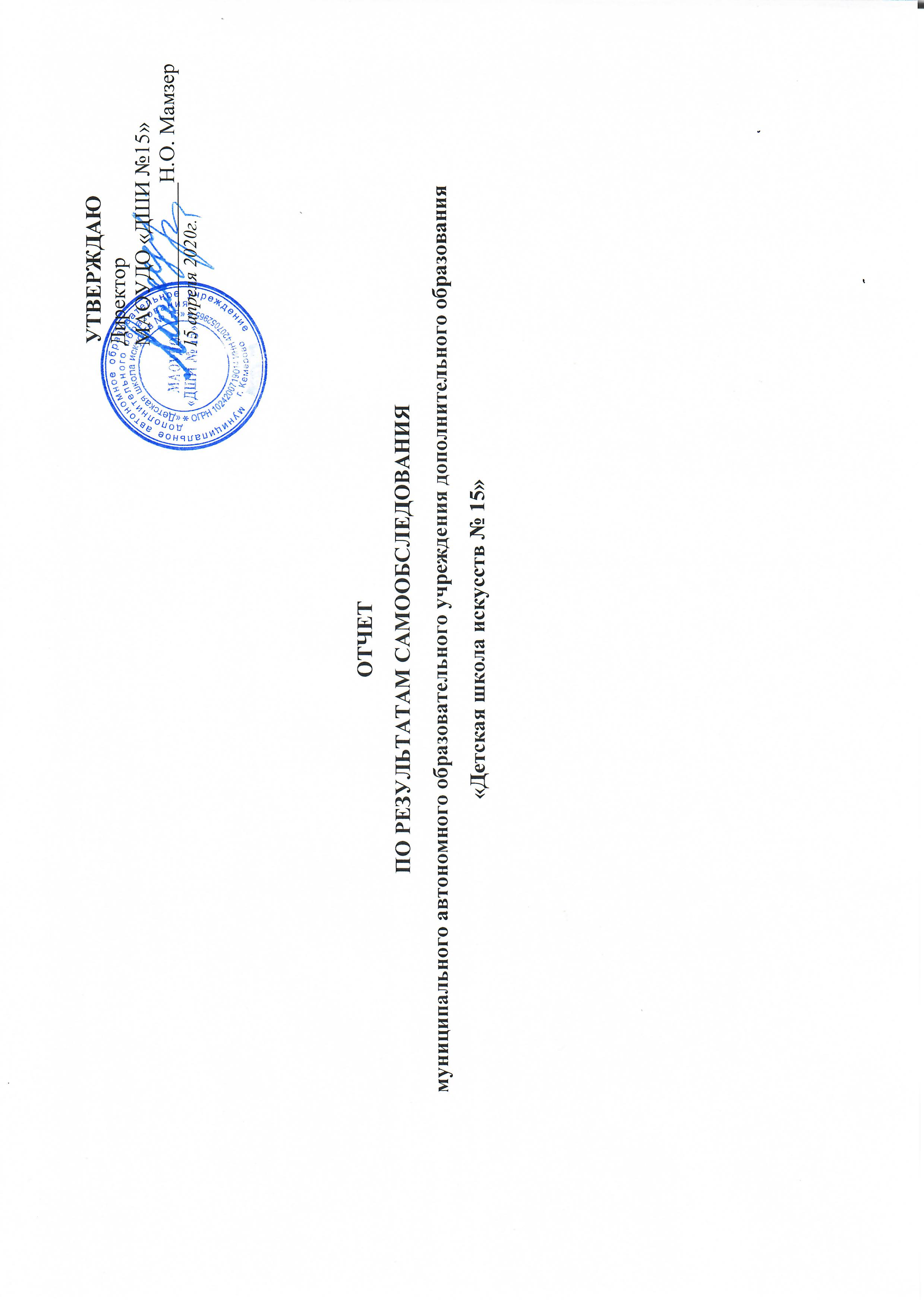 отчет по результатам самообследования МАОУДО «ДШИ №15» Полное наименование ОУ в соответствии с уставом и свидетельством о внесении записи в Единый государственный реестр юридических лиц: муниципальное автономное образовательное учреждение дополнительного образования «Детская школа искусств № 15»Юридический адрес: 650992 г. Кемерово ул. Красная, 23б, помещение №2Фактический адрес: 650992 г. Кемерово ул. Красная, 23б, помещение №2E-mail: moudo_dshi15@mail.ruСайт: www.artkem.ruГод основания: 1981Учредитель: Муниципальное образование город Кемерово. Функции и полномочия учредителя осуществляются Главой города Кемерово, администрацией города Кемерово в лице комитета по управлению муниципальным имуществом города Кемерово, управлением культуры, спорта и молодежной политики администрации города Кемерово.Место нахождения, почтовый адрес Учредителя: Россия, 650000, город Кемерово, ул. Приморская набережная, 7.Начальник управления культуры, спорта и молодежной политики – Сагайдак Ирина Николаевна, т. приемной 36-69-61, часы работы: пн.-пт. с 8:30 до 17:30, обед с 12:30 до 13:30Регистрация устава в ИФНС России по г. Кемерово от 10.03.2016г. за государственным регистрационным номером 2164205124928 (ОГРН 1024200719014) Предыдущая лицензия от 13.09.2013г. серия 42Л01 № 0000062 выдана Государственной службой по надзору и контролю в сфере образования Кемеровской области, действительна бессрочно.Действующая лицензия от 12.11.2015г. серия 42ЛО1 №0002536 выдана Государственной службой по надзору и контролю в сфере образования Кемеровской области, действительна бессрочно.Государственный статус: тип – учреждение дополнительного образования, вид – детская школа искусств.Руководители образовательного учреждения  Директор Мамзер Наталья Олеговна, т. 58-38-24,часы работы: пн.-пт. с 9:00 до 18:00, обед с 13:00 до 14:00  Заместители директора: по учебно-воспитательной работе – Тимофеева Лариса Романовна, т. 58-72-19,часы работы: пн.-пт. с 9:00 до 18:00, обед с 13:00 до 14:00  по концертно-просветительской работе – Павлюк Оксана Александровна, т. 58-72-21,часы работы: пн.-пт. с 9:00 до 18:00, обед с 13:00 до 14:00  по административно-хозяйственной работе – Кондратенко Анна Петровна, т. 58-64- 82,работы: пн.-пт. с 9:00 до 18:00, обед с 13:00 до 14:00Структура и органы управления школыАдминистративный советМамзер Н.О. - директор школы;Тимофеева Л. Р. - зам. директора по УВР;Павлюк О.А. - зам. директора по КПР;Кондратенко А.П. - зам. директора по АХР;Кнутова А. В. – зам. директора по ИМР; зав. фортепианным отделом;Найверт Л. Э. - старший администратор;Федорцова И. В. - зав. оркестровым отделом, зав. театральным отделением; зав. методической теоретической секцией;Подъяблонская О. А. - зав.  вокально-хоровым отделом;Ушакова Н.В. - зав. хореографическим отделением; зав. отделением раннего эстетического развития (самоокупаемые группы)Методический СоветМамзер Н. О. - директор школы;Тимофеева Л.Р. - зам. директора по УВР;Кнутова А. В. - зам. директора по ИМР; зав. фортепианным отделом;Подъяблонская О. А. – зав. вокально-хоровым отделом;Федорцова И.В. - зав. оркестровым отделом, зав. театральным отделением; зав. методической теоретической секцией;Художественный СоветПавлюк О.А. - зам. директора по КПРНайверт Л.Э. - старший администратор;Ушакова Н.В. - зав. хореографическим отделением; зав. отделением раннего эстетического развития (самоокупаемые группы;Исаева А.А. - преподаватель хореографического отделения;Малашинина М.А. – преподаватель музыкального отделения.В Детской школе искусств № 15 функционируют 4 отделения:1. Музыкальное отделение (254 учащийся)заведующая фортепианным отделом – Кнутова Алиса Викторовна,заведующая вокально-хоровым отделом – Подъяблонская Оксана Анатольевна,заведующая оркестровым отделом - Федорцова Илона Викторовна2. Хореографическое отделение (161 учащихся - бюджет, 32 учащихся - самоокупаемость)заведующая отделением – Ушакова Наталья Васильевна3. Театральное отделение (115 учащихся)заведующая отделением – Федорцова Илона Викторовна4. Отделение раннего эстетического развития (77 учащихся - бюджет, 176 учащихся - самоокупаемость)заведующая отделением - Ушакова Наталья Васильевна (бюджетные группы), заведующая отделением - Чумина Надежда Валерьевна (самоокупаемые группы).Контингент учащихся составляет 815 человек, из них 607 человек обучаются на бюджетных отделениях, и 208 учащихся – в группах самоокупаемости. Помимо учащихся городских школ, в ДШИ № 15 обучаются воспитанники Губернаторской кадетской школы - интерната полиции.Цели деятельности учреждения: 1.Выявление одаренных детей в раннем возрасте, формирование общей культуры личности, адаптация учащихся к жизни в обществе, а также поддержка детей, проявивших выдающиеся способности. 2. Создание условий для художественного образования и эстетического воспитания учащихся, приобретения ими знаний, умений, навыков в области выбранного вида искусства, опыта творческой деятельности. 3. Осуществление подготовки учащихся к получению профессионального образования в области искусств.Основные задачи на 2019 год: Усилить работу по набору и сохранению контингента учащихся на дополнительных общеобразовательных предпрофессиональных программах. Ввести в реализацию учебного процесса новые дополнительные общеобразовательные предпрофессиональные программы в области музыкального искусства.Предоставить благоприятные условия для прохождения курсов педагогическим работникам школы, нуждающимся в профессиональной переподготовке. Усилить работу по набору контингента учащихся на дополнительные общеобразовательные программы в области музыкального искусства, повысить мотивацию учебной деятельности учащихся музыкального отделения за счёт создания новых творческих коллективов и вовлечения их в концертную и конкурсную деятельность школы. Совершенствовать формы и методы обучения с целью повышения качества преподавательской деятельности.Привести в соответствие нормативно-правовой базы школы с новым законодательством. Содержание и качество подготовки учащихсяШкола реализует следующие программы: 1. Дополнительные общеобразовательные предпрофессиональные программы: «Фортепиано», «Струнные инструменты», «Народные инструменты», «Ударные и духовые инструменты», «Музыкальный фольклор», «Хоровое пение», «Хореографическое творчество», «Искусство театра».2. Дополнительные общеразвивающие программы: «Академическое пение», «Эстрадное пение», «Музыкальное исполнительство», «Хоровое пение», «Хореографическое искусство» (7-8 лет обучения), «Хореографическое искусство» (4 года обучения), «Хореография (кадеты)», «Театральное творчество», «Школа раннего эстетического развития «Умняша», «Школа раннего эстетического развития «Подрастай-ка», «Современный и бальный танец».Дополнительные предпрофессиональные общеобразовательные программыВ области музыкального искусства: ФортепианоНормативный срок обучения - 8, 9 лет.Принимаются дети в возрасте от 6,6-9 лет.Продолжительность одного занятия – 40 минут.Итоговая аттестация проходит в форме выпускных экзаменов: Специальность и чтение с листа СольфеджиоМузыкальная литератураПо окончанию обучения выдаётся свидетельство.Программы учебных предметов (перечень)Обязательная часть ПО.01. Музыкальное исполнительство ПО.01.УП.01 Специальность и чтение с листа ПО.01.УП.02 Ансамбль ПО.01.УП.03 Концертмейстерский класс ПО.01.УП.04 Хоровой класс ПО.02. Теория и история музыки ПО.02.УП.01 Сольфеджио ПО.02.УП.02 Слушание музыки ПО.02.УП.03 Музыкальная литература (зарубежная, отечественная)ПО.02.УП.04 Элементарная теория музыки Струнные инструменты(специальность – скрипка)     Нормативный срок обучения - 8, 9 лет.     Принимаются дети в возрасте от 6,6-9 лет.Продолжительность одного занятия – 40 минут.Итоговая аттестация проходит в форме выпускных экзаменов: Специальность СольфеджиоМузыкальная литератураПо окончанию обучения выдаётся свидетельство.Программы учебных предметов (перечень)Обязательная часть ПО.01. Музыкальное исполнительство ПО.01.УП.01 Специальность (скрипка) ПО.01.УП.02 Ансамбль ПО.01.УП.03 Фортепиано ПО.01.УП.04 Хоровой класс ПО.02. Теория и история музыки ПО.02.УП.01 Сольфеджио ПО.02.УП.02 Слушание музыки ПО.02.УП.03 Музыкальная литература (зарубежная, отечественная) Вариативная частьВ.01.УП.01 Коллективное музицирование (ансамбль скрипачей)Духовые и ударные инструменты(специальности – флейта, ударные инструменты)Для детей 6,6-9 лет – нормативный срок обучения 8,9 летДля детей 10-12 лет – нормативный срок обучения 5,6 летСрок обучения – 8,9 летПродолжительность одного занятия – 40 минут.Итоговая аттестация проходит в форме выпускных экзаменов: Специальность СольфеджиоМузыкальная литератураПо окончанию обучения выдаётся свидетельство.Духовые и ударные инструментыСрок обучения – 5,6 летПродолжительность одного занятия – 40 минут.Итоговая аттестация проходит в форме выпускных экзаменов: Специальность СольфеджиоМузыкальная литератураПо окончанию обучения выдаётся свидетельство.Программы учебных предметов (перечень)Обязательная часть ПО.01. Музыкальное исполнительство ПО.01.УП.01 Специальность (флейта, саксофон, ударные инструменты) ПО.01.УП.02 Ансамбль ПО.01.УП.03 Фортепиано ПО.01.УП.04 Хоровой класс ПО.02. Теория и история музыки ПО.02.УП.01 Сольфеджио ПО.02.УП.02 Слушание музыки ПО.02.УП.03 Музыкальная литература (зарубежная, отечественная) Вариативная частьВ.01.УП.01 Коллективное музицирование (инструментальный ансамбль)Народные инструменты(специальность – гитара)Для детей 6,6-9 лет – нормативный срок обучения 8,9 летДля детей 10-12 лет – нормативный срок обучения 5,6 летСрок обучения – 8,9 летПродолжительность одного занятия – 40 минут.Итоговая аттестация проходит в форме выпускных экзаменов: Специальность СольфеджиоМузыкальная литератураПо окончанию обучения выдаётся свидетельство.Народные инструментыСрок обучения – 5,6 летПродолжительность одного занятия – 40 минут.Итоговая аттестация проходит в форме выпускных экзаменов: Специальность СольфеджиоМузыкальная литератураПо окончанию обучения выдаётся свидетельство.Программы учебных предметов (перечень)Обязательная часть ПО.01. Музыкальное исполнительство ПО.01.УП.01 Специальность (гитара) ПО.01.УП.02 Ансамбль ПО.01.УП.03 Фортепиано ПО.01.УП.04 Хоровой класс ПО.02. Теория и история музыки ПО.02.УП.01 Сольфеджио ПО.02.УП.02 Слушание музыки ПО.02.УП.03 Музыкальная литература (зарубежная, отечественная) Вариативная частьВ.01.УП.01 Коллективное музицирование (инструментальный ансамбль)Музыкальный фольклорДля детей 6,6-9 лет – нормативный срок обучения 8,9 летПродолжительность одного занятия – 40 минут.Итоговая аттестация проходит в форме выпускных экзаменов: Фольклорный ансамбль СольфеджиоМузыкальный инструментПо окончанию обучения выдаётся свидетельство.Программы учебных предметов (перечень)Обязательная часть ПО.01. Музыкальное исполнительство ПО.01.УП.01 Фольклорный ансамбльПО.01.УП.02 Музыкальный инструмент ПО.02. Теория и история музыки ПО.02.УП.01 Сольфеджио ПО.02.УП.02 Народное музыкальное творчество ПО.02.УП.03 Музыкальная литература (зарубежная, отечественная) Вариативная частьВ.01.УП.01 Вокал (народный)Хоровое пение     Нормативный срок обучения - 8, 9 лет.Принимаются дети в возрасте от 6,6-9 лет.Продолжительность одного занятия – 40 минут.Итоговая аттестация проходит в форме выпускных экзаменов: Хоровое пение СольфеджиоФортепианоПо окончанию обучения выдаётся свидетельство.Программы учебных предметов (перечень)Обязательная часть ПО.01. Музыкальное исполнительство ПО.01.УП.01 ХорПО.01.УП.02 ФортепианоПО. 01.УП. 03 Основы дирижированияПО.02. Теория и история музыки ПО.02.УП.01 Сольфеджио ПО.02.УП.02 Слушание музыкиПО.02.УП.03 Музыкальная литература (зарубежная, отечественная) ПО.02.УП.04 Элементарная теория музыкиВариативная частьВ.01.УП.01 Вокал (академический)В области хореографического искусства: Хореографическое творчество     Нормативный срок обучения - 8, 9 лет.Принимаются дети в возрасте от 6,6-9 лет.Продолжительность одного занятия – 40 минут.Итоговая аттестация проходит в форме выпускных экзаменов: Классический танецНародно-сценический танецИстория хореографического искусстваПо окончанию обучения выдаётся свидетельство.Программы учебных предметов (перечень)Обязательная часть ПО.01. Хореографическое исполнительство ПО.01.УП.01 Танец ПО.01.УП.02 Ритмика ПО.01.УП.03 Гимнастика ПО.01.УП.04 Классический танецПО.01.УП.05 Народно-сценический танецПО.01.УП.06 Подготовка концертных номеровПО.02. Теория и история искусств ПО.02.УП.01 Слушание музыки и музыкальная грамотаПО.02.УП.02 Музыкальная литература (зарубежная, отечественная)ПО.02.УП.03 История хореографического искусстваВариативная частьВ.01.УП.01 Сценическая практикаВ области театрального искусства: Искусство театраДля детей 6,6-9 лет – нормативный срок обучения 8,9 летДля детей 10-12 лет – нормативный срок обучения 5,6 летСрок обучения – 8,9 летПродолжительность одного занятия – 40 минут.Итоговая аттестация проходит в форме выпускных экзаменов: Исполнение роли в сценической постановке История театрального искусстваПо окончанию обучения выдаётся свидетельство.Дополнительные общеразвивающие общеобразовательные программыВ области музыкального искусства: Эстрадное пениеДля детей 6,6- 10 лет – нормативный срок обучения 7 летПродолжительность одного занятия – 40 минут.Итоговая аттестация проходит в форме выпускных экзаменов: Эстрадное пениеПо окончанию обучения выдаётся свидетельство.Программы учебных предметов (перечень)Обязательная часть ПО.01. Учебные предметы исполнительской подготовки ПО.01.УП.01 Эстрадное пение ПО.01.УП.02 Вокальный ансамбльПО.02. Учебные предметы историко-теоретической подготовкиПО.02.УП.01 СольфеджиоПО.02.УП.02 Музыкальная литератураВариативная частьВ.00.УП.01 ФортепианоВ.00.УП. 02 Сценическая практикаАкадемическое пениеДля детей 6,6 - 10 лет – нормативный срок обучения 7 летПродолжительность одного занятия – 40 минут.Итоговая аттестация проходит в форме выпускных экзаменов: Академическое пениеПо окончанию обучения выдаётся свидетельство.Программы учебных предметов (перечень)Обязательная часть ПО.01. Учебные предметы исполнительской подготовки ПО.01.УП.01 Академическое пение ПО.01.УП.02 Вокальный ансамбльПО.02. Учебные предметы историко-теоретической подготовкиПО.02.УП.01 СольфеджиоПО.02.УП.02 Музыкальная литератураВариативная частьВ.00.УП.01 ФортепианоМузыкальное исполнительствоДля детей 13,6 - 16 лет, окончивших музыкальные отделения ДМШ и ДШИ – нормативный срок обучения 2 годаПродолжительность одного занятия – 40 минут.Итоговая аттестация проходит в форме выпускных экзаменов: Музыкальный инструмент/сольное пениеПо окончанию обучения выдаётся удостоверение.Программы учебных предметов (перечень)Обязательная часть ПО.01. Учебные предметы исполнительской подготовки ПО.01.УП.01 Музыкальный инструмент (Фортепиано)/Сольное пение (Академическое пение, Эстрадное пение) ПО.02. Учебные предметы историко-теоретической подготовкиПО.02.УП.01 СольфеджиоПО.02.УП.02 Музыкальная литератураВариативная частьВ.00.УП.01. Вокальный ансамбль (академическое пение, эстрадное пение)В.00.УП.02. Муз. инструмент/Вокал
Хоровое пениеДля детей 15-18 лет – нормативный срок обучения 2 годаПродолжительность одного занятия – 40 минут. Итоговая аттестация не предусмотрена.По окончанию обучения выдаётся удостоверение.Программы учебных предметов (перечень)Обязательная часть ПО.01. Учебные предметы исполнительской подготовки ПО.01.УП.01 Хоровое пение ПО.01.УП.02 Вокальный ансамбльВ области хореографического искусства:Современный и бальный танецДля детей 6,6-9 лет – нормативный срок обучения 8 лет.Продолжительность одного занятия – 40 минут.Итоговая аттестация проходит в форме выпускных экзаменов: Классический танецБальный танец/Современный танецПо окончанию обучения выдаётся свидетельство.Программы учебных предметов (перечень)Обязательная часть ПО.01. Учебные предметы исполнительской подготовки ПО.01.УП.01 Ритмика и танец ПО.01.УП.02 ГимнастикаПО.01.УП.03 Классический танецПО.01.УП.04 Бальный танецПО.01.УП.05 Подготовка концертных номеровПО.02. Учебные предметы историко-теоретической подготовкиПО.02.УП.01 Слушание музыки и музыкальная грамотаХореографическое искусствоДля детей 13,6-18 лет – нормативный срок обучения 4 года (для учащихся, окончивших хореографическое отделение ДШИ).Продолжительность одного занятия – 40 минут. Итоговая аттестация не предусмотрена. По окончанию обучения выдаётся удостоверение.Программы учебных предметов (перечень)Обязательная часть ПО.01. Учебные предметы исполнительской подготовки ПО.01.УП.01 Классический танецПО.01.УП.02 Подготовка концертных номеровВ.00. Вариативная частьВ.01.УП.01. Сценическая практикаХореография (кадеты)Для детей 15-18 лет – нормативный срок обучения 2 годаПродолжительность одного урока 40 минут. Итоговая аттестация не предусмотрена. Занятия проводятся два раза в неделю. По окончанию обучения выдаётся удостоверение.Программы учебных предметов (перечень)ПО.01. Учебные предметы художественно-творческой подготовки ПО.01.УП.01 ТанецПО.01.УП.02 Хореографический ансамбльПО.01.УП.03 Сценическая практикаВ области театрального искусства:Театральное творчествоДля детей 13,6-18 лет – нормативный срок обучения 4 года Продолжительность одного занятия – 40 минут. Итоговая аттестация не предусмотрена. По окончанию обучения выдаётся удостоверение.Программы учебных предметов (перечень)ПО.01. Учебные предметы художественно-творческой подготовки ПО.01.УП.01 Основы актёрского мастерстваПО.01.УП.02 Художественное словоПО.01.УП.03 Сценическое движениеПО.01.УП.04 Подготовка сценических номеровШкола раннего эстетического развития «Умняша»Срок обучения – 1 годдля детей 2,5-3 лет.Программа обучения:Развитие музыкальных способностей - 1 час в неделю;Ритмика и танец - 1 час в неделю; Познавательное развитие  - 1 час в неделю;Продолжительность одного урока 30 минут.Занятия проводятся один день в неделю.Программы учебных предметов (перечень)ПО.01. Учебные предметы художественно-творческой подготовки ПО.01.УП.01 Ритмика и танецПО.02. Учебные предметы историко-теоретической подготовкиПО.02.УП.01 Развитие музыкальных способностейПО.3. Вариативная частьПО.03.УП.01 Познавательное развитиеШкола раннего эстетического развития «Подрастай-ка»Срок обучения – 1 годдля детей 3,5-6 лет.Программа обучения для 3,5-4-летних детей:Развитие музыкальных способностей - 1 час в неделю;Ритмика и танец - 2 часа в неделю;Театральная игра - 1 час в неделю;Занимательная математика и развитие речи - 1 час в неделю;Английский язык - 1 час в неделю.Продолжительность одного урока 30 минут.Занятия проводятся два раза в неделю. Программа обучения для 5-6-летних детей:Развитие музыкальных способностей - 2  часа в неделю;Ритмика и танец - 2 часа в неделю; Театральная игра - 1 час в неделю;Занимательная математика - 1 час в неделю;Развитие речи - 1 час в неделю;Английский язык - 1 час в неделю;Продолжительность одного урока 30 минут. Занятия проводятся два раза в неделю в вечернее время. Для детей, не посещающих детский сад, предусмотрены группы дневного обучения.Программы учебных предметов (перечень)ПО.01. Учебные предметы художественно-творческой подготовки ПО.01.УП.01 Ритмика и танецПО.01.УП.02 Театральная играПО.02. Учебные предметы историко-теоретической подготовкиПО.02.УП.01 Развитие музыкальных способностейПО.3. Вариативная частьПО.03.УП.01 Занимательная математикаПО.03.УП.02 Развитие речиПО.03.УП.03 Английский языкКачество подготовки учащихся Информация о призерах конкурса Список стипендиатов школыСписок поступивших в ВУЗы, СПУЗы в 2019г.Качество успеваемости учащихсяУспеваемость в отчётном периоде составила 100%, качество успеваемости – 98,1%. Анализ качества успеваемости по дополнительным общеобразовательным программам за отчётный год показал наилучшие показатели качества успеваемости на ДПОП «Искусство театра», на ДООП «Театральное творчество», ДООП «Хоровое пение», ДООП «Музыкальное исполнительство» - 100%. Стабильный процент качественной успеваемости на ДПОП «Фортепиано», ДПОП «Струнные инструменты», ДПОП «Народные инструменты», ДПОП «Духовые и ударные инструменты», ДПОП «Хореографическое творчество», ДООП «Академическое пение», ДООП «Эстрадное пение». По итогам 2019 года учащийся Каборда Арсений стал лауреатами III премии Всероссийского конкурса «Молодые дарования России», 5 учащихся стали стипендиатами Губернаторской стипендии «Юные дарования Кузбасса», 5 учащихся – муниципальными стипендиатами, 14 учащихся удостоены стипендий ООО «Газпром межрегионгаз Кемерово».  По результатам II полугодия 2018-2019 учебного года отличниками стали 147 учащихся, по результатам I полугодия 2019-2020 учебного года - 159.  Количество обучающихся по предпрофессиональным программам увеличилось по сравнению с прошлым отчётным периодом с 308 до 352 человек. В 2019 году была введена в учебный процесс новая общеразвивающая программа – «Хореография (кадеты)». Муниципальное задание за 2019 год выполнено в полном объёме. За отчётный период 628 учащихся школы приняли участие в 34 конкурсах различного уровня, 579 - заняли призовые места. 10 выпускников из 59 (16%) поступили в средние и высшие образовательные учреждения культуры и искусства.Организация концертной и творческой деятельности   Концерты/ выставки/ спектакли на базе школы Концерты/ выставки/ спектакли за пределами школыКонцертно-просветительская работа является одним из ведущих направлений деятельности школы. За отчетный период школой было проведено более 180 мероприятий различного уровня.  Учащиеся Детской школы искусств № 15 выступали на таких социально-значимых мероприятиях, как День города, День шахтера, День Победы, День славянской письменности и культуры и др. Творческие коллективы и солисты школы являются постоянными участниками праздничных мероприятий в администрации Кемеровской области, в администрации г. Кемерово, в Главном Управлении МВД РФ по КО, в ГУФСИН, в музее заповеднике «Красная горка», в Областном клиническом госпитале для ветеранов войн, в Кемеровской областной научной библиотеке им. В. Д. Фёдорова, в Комплексном центре социального обслуживания населения Центрального района г. Кемерово, в дошкольных и средних образовательных учреждениях и др.Учащиеся Детской школы искусств № 15 принимают активное участие в концертах, организуемых Управлением культуры, спорта и молодежной политики администрации г.Кемерово: 1 июня 2019 года творческие коллективы ДШИ № 15 приняли участие в городском фестивале учащихся школ искусств «Город детства-город талантов», который состоялся на Площади Талантов. 12 июня учащиеся ДШИ №15 стали участниками ряда мероприятий, посвященных Дню города и независимости России. Так, хоры «Amadeus» (руководитель Марина Малашинина) и «Крещендо» (руководитель Оксана Павлюк) стали участниками ежегодного Городского детского певческого фестиваля «Прекрасное далеко», а хореографические ансамбли приняли участие в концертной программе «Национальный микс европейской культуры» на Площади Советов. Студия эстрадной песни «Ассоль» (руководитель Надежда Зданевич), ансамбли танца «Сюрприз» (руководитель Анна Исаева) и «Экзерсис» (руководитель Наталья Елонова) выступили в парке им. Маршала Г.К.Жукова. 16 марта 2019 года ансамбль танца «Сюрприз» принял участие в концертной программе «Крым наш», посвященной пятилетию присоединения Крыма к России, которая состоялась на бульваре Строителей г. Кемерово. 18 января 2019 года учащиеся ДШИ № 15 приняли участие в Городском фестивале искусств учащихся школ культуры г. Кемерово «Рождественские звезды» в большом зале Кемеровской Государственной филармонии Кузбасса им. Б. Т. Штоколова. 9 мая 2019 года учащиеся музыкального, эстрадного и театрального отделений стали участниками концертов учащихся школ искусств г. Кемерово, посвященных дню Победы на площади Музыкального театра им. А. Боброва и в парке им. Маршала Г.К.Жукова.Творческие коллективы и солисты ДШИ № 15 являются постоянными участниками концертных программ Кемеровской государственной филармонии Кузбасса им. Б.Т.Штоколова, так 24 февраля 2019 года ансамбль бального танца «Кредо-денс» (руководитель Андрей Карецков) принял участие в концертном мероприятии на открытии «Института благородных девиц», а 13 апреля стал участником концерта Духового оркестра филармонии Кузбасса, посвященного Международному дню Рок-н-ролла. 21 апреля 2019 года Суховерхова Анфиса (преподаватель Кузнецова С.П.) и стипендиат Губернаторской стипендии «Юные дарования Кузбасса» Маркова Аксинья (преподаватель Бондарев В.Н.) стали участниками концерта «Первые овации», где звучали произведения в исполнении лучших юных музыкантов школ искусств г. Кемерово и Оркестра русских народных инструментов филармонии Кузбасса.1 марта 2019 года учащиеся театрального отделения Мацюк Илья и Волчкова Лада (преподаватель Корнейко О.А.) приняли участие в гала-концерте юных дарований Кузбасса в рамках культурной программы первого Международного женского форума «Роль женщин в развитии промышленных регионов» (г.Новокузнецк). В мае и декабре 2019 года для учащихся и родителей школы раннего эстетического развития был проведен 31 театрализованный концерт. 18 мая 2019 года в малом зале Кемеровской Государственной филармонии Кузбасса им. Б. Т. Штоколова состоялся отчетный концерт музыкального отделения «Откройте музыке сердца», а 26 мая большом зале филармонии проходил отчетный концерт хореографического отделения «Танцевальная планета».  За отчетный период было проведено 183 мероприятия, из них: 132 концерта, 45 спектаклей, 6 выставок. Общее количество зрителей, посетивших эти мероприятия – 46 130   человек.   Участие в городских программах позволяет школе реализовывать свой творческий потенциал, создает привлекательный имидж учреждения в городе и области, помогает решать социально значимые задачи, воспитывает чувство патриотизма, формирует культурную среду города. В рамках программы «Каникулы» в июне 2019 года на базе школы была организована работа пришкольного лагеря дневного пребывания для 50 учащихся ДШИ № 15. В дни весенних каникул 2019 года воспитанники Корнейко О.А. посетили г. Москва и стали участниками IV Международного арт – фестиваля «KREMLIN RED STARS», а учащиеся хореографического отделения покорили г. Астана (Казахстан), выступив на XII Международном фестивале детского и юношеского творчества «Просторы вдохновения».  В апреле 2019 года состоялась творческая поездка ансамбля бального танца «Кредо-денс» в г.Сочи  на IX Международный конкурс дарований и талантов «Звёздный Сочи», в результате которой воспитанники Карецкова А.Г. привезли Гран-При, 4 диплома лауреатов I степени и 2 диплома лауреатов II степени.  Ансамбль танца «Киндер-сюрприз», Дана Шкуратова, Анастасия Бестемьянова (рук. Исаева А.А., Коновалов А.В., балетмейстер Милованов В.Ю.) стали лауреатами I степени X Международного фестиваля «В кругу друзей», который состоялся в октябре 2019 года г. Герцег-Нови (Республика Черногория). Организация учебного процессаРежим занятий учащихся во время организации образовательного процессаОрганизация образовательного процесса регламентируется учебными планами, годовым календарным учебным графиком, графиками образовательного процесса, расписаниями учебных занятий.Продолжительность учебного года: для учащихся 2-7 классов дополнительных предпрофессиональных общеобразовательных программ (далее ДПОП) 8-летнего срока обучения, для учащихся 1 классов ДПОП 5-летнего срока обучения, для учащихся 1 и выпускных классов дополнительных общеразвивающих общеобразовательных программ (далее ДООП) – 33 недели;для учащихся 1 классов ДПОП со сроком обучения 8 (9) лет - 32 недели;для учащихся ДООП (кроме 1 классов и выпускных классов) – 34 недели. Регламентирование образовательного процесса: продолжительность учебных занятий по четвертям:Для обучающихся по ДПОП предусмотрена дополнительная резервная неделя (вне учебного времени).Продолжительность каникул в течение учебного года: Регламентирование образовательного процесса на неделю:6-дневная рабочая неделя. 7 день недели – работа с дошкольниками по образовательным программам раннего эстетического развития; сводные репетиции творческих коллективов, постановки концертных и сценических номеров, сценическая практика, проведение консультационных часов.Регламентирование образовательного процесса на день:Начало учебных занятий:8:30 для 1-й смены13:10 для 2-й сменыОкончание учебных занятий: 12:30 для 1-й смены20:00 для 2-й сменыСменность занятий:занятия проводятся в две смены.Продолжительность уроков:для детей школьного возраста (6,5 лет – 17 лет) - 40 минут;для детей дошкольного возраста (2,5 года – 6 лет) – 30 минут.Перемена – 10 минутСетка учебных часов (для детей школьного возраста):1 смена8:30-9:109:20-10:0010:10-10:5011:00-11:4011:50-12:302 смена13:10-13:5014:00-14:4014:50-15:3015:40-16:2016:30-17:1017:20-18:0018:10-18:5019:00-19:40Сетка для проведения учебных часов у детей дошкольного возраста выстраивается в соответствии с продолжительностью уроков: 30 минут. Перемена между уроками – 10 минут. В каникулярное время и праздничные дни в Школе допускается проведение с учащимися сводных репетиций творческих коллективов, дополнительных занятий, репетиций для подготовки к выступлениям, а также внеклассных и общешкольных мероприятий по согласованию с администрацией. Сведения о кадровом составе Материальные условия организации учебного процесса      1. Тип здания - кирпичное      2. Год ввода в эксплуатацию – 1960      3. Проектная мощность          - 900 учащихся      4. Реальная наполняемость    - 815 учащихся       5. Перечень учебных кабинетов:                  а) кабинет индивидуальных занятий – 10                   б) кабинет теоретических дисциплин – 2                  в) театральная студия – 1                   г) эстрадная студия – 1                   д) кабинет хореографии – 3                    е) кабинет ударных инструментов – 1                    ж) хоровая студия – 1            6. Перечень мастерских:а) мастерская по пошиву сценических костюмов – 1 7. Библиотека – 1 шт., площадь – 14,7 м28. Концертный зал – 1 шт., площадь – 48,0 м2Информационно-технические средства обеспечения учебного процессаКомпьютерные классы и комплексы   Сеть и сетевое оборудование1.Тип сети - Интернет2. Операционная система –Windows 8.1 Профессиональная                                                                              3. Количество станций       0                                                       4. Количество серверов        0                                                      5. Другое                                0                                                       Дополнительное оборудованиеУчебно-методическое и библиотечно-информационное обеспечениеКоличество журналов – 242 шт.Количество книг всего: 5 272 шт. их них:количество методической литературы – 750 шт. количество учебников – 4 522 шт.Показатели деятельности МАОУДО «Детская школа искусств № 15» по результатам самообследованияСодержание отчета рассмотрено на заседании педагогического совета МАОУДО «ДШИ №15» протокол № 4 от 26.03.2020г. Название    предметов                                                      год обучения123456789             Форма занятийколичество часов в неделюколичество часов в неделюколичество часов в неделюколичество часов в неделюколичество часов в неделюколичество часов в неделюколичество часов в неделюколичество часов в неделюколичество часов в неделюколичество часов в неделюСпециальность и чтение с листа222222333индивидуальнаяАнсамбль11112мелкогрупповаяКонцертмейстерский класс10,5мелкогрупповаяХоровой класс222222222групповаяСольфеджио222222222мелкогрупповаяСлушание музыки111мелкогрупповаяМузыкальная литература11111,51,5мелкогрупповаяЭлементарная теория музыки1мелкогрупповаяНазвание предметов                                                год   обучения123456789Форма занятийколичество часов в неделюколичество часов в неделюколичество часов в неделюколичество часов в неделюколичество часов в неделюколичество часов в неделюколичество часов в неделюколичество часов в неделюколичество часов в неделюколичество часов в неделюСпециальность (скрипка)222222333индивидуальнаяАнсамбль111112мелкогрупповаяФортепиано111111111индивидуальнаяХоровой класс111групповаяСольфеджио222222222мелкогрупповаяСлушание музыки111мелкогрупповаяМузыкальная литература11111,51,5мелкогрупповаяЭлементарная теория музыки1мелкогрупповаяКоллективное музицирование (ансамбль скрипачей)22222222групповаяНазвание предметов                                          год обучения123456789Форма занятийколичество часов в неделюколичество часов в неделюколичество часов в неделюколичество часов в неделюколичество часов в неделюколичество часов в неделюколичество часов в неделюколичество часов в неделюколичество часов в неделюколичество часов в неделюСпециальность (флейта, ударные инструменты)222222333индивидуальнаяАнсамбль111112мелкогрупповаяФортепиано0,50,50,50,50,50,50,510,5индивидуальнаяХоровой класс111групповаяСольфеджио222222222мелкогрупповаяСлушание музыки111мелкогрупповаяМузыкальная литература11111,51,5мелкогрупповаяКоллективное музицирование (ансамбль флейтистов, ансамбль ударных инструментов, фольклорный ансамбль, хоровой класс)1мелкогрупповая222222групповаяНазвание предметов                                                          год обучения123456Форма занятийСпециальность (флейта, саксофон, ударные инструменты)222333индивидуальнаяАнсамбль11112мелкогрупповаяФортепиано0,50,50,50,510,5индивидуальнаяХоровой класс1групповаяСольфеджио222222мелкогрупповаяМузыкальная литература11111,51,5мелкогрупповаяЭлементарная теория музыки1мелкогрупповаяКоллективное музицирование (ансамбль флейтистов, ансамбль ударных инструментов, хоровой класс)22222групповаяНазвание предметов                                        год обучения123456789Форма занятийколичество часов в неделюколичество часов в неделюколичество часов в неделюколичество часов в неделюколичество часов в неделюколичество часов в неделюколичество часов в неделюколичество часов в неделюколичество часов в неделюколичество часов в неделюСпециальность (домра, гитара)222222333индивидуальнаяАнсамбль111112мелкогрупповаяФортепиано0,50,50,50,50,50,50,510,5индивидуальнаяХоровой класс111групповаяСольфеджио222222222мелкогрупповаяСлушание музыки111мелкогрупповаяМузыкальная литература11111,51,5мелкогрупповаяЭлементарная теория музыки1мелкогрупповаяКоллективное музицирование (ансамбль гитаристов, хоровой класс)222222групповаяНазвание предметов                                                      год обучения123456Форма занятийСпециальность (домра, гитара)222333индивидуальнаяАнсамбль11112мелкогрупповаяФортепиано0,50,50,50,510,5индивидуальнаяХоровой класс1групповаяСольфеджио222222мелкогрупповаяМузыкальная литература11111,51,5мелкогрупповаяЭлементарная теория музыки1групповаяКоллективное музицирование (фольклорный ансамбль, ансамбль гитаристов, хоровой класс)22222групповаяНазвание предметовгод                        обучения123456789Форма занятийколичество часов в неделюколичество часов в неделюколичество часов в неделюколичество часов в неделюколичество часов в неделюколичество часов в неделюколичество часов в неделюколичество часов в неделюколичество часов в неделюколичество часов в неделюФольклорный ансамбль444455555мелкогрупповаяМузыкальный инструмент111111222мелкогрупповаяСольфеджио222222222мелкогрупповаяНародное музыкальное творчество1111мелкогрупповаяМузыкальная литература1111,51,5мелкогрупповаяЭлементарная теория музыки1мелкогрупповаяВокал (народный)111111111Название предметовгод                        обучения123456789Форма занятийколичество часов в неделюколичество часов в неделюколичество часов в неделюколичество часов в неделюколичество часов в неделюколичество часов в неделюколичество часов в неделюколичество часов в неделюколичество часов в неделюколичество часов в неделюХор333344444мелкогрупповаяФортепиано111111222индивидуальнаяОсновы дирижирования0,50,51индивидуальнаяСольфеджио222222222мелкогрупповаяСлушание музыки111мелкогрупповаяМузыкальная литература11111,51,5мелкогрупповаяЭлементарная теория музыки1мелкогрупповаяВокал (академический)111111111индивидуальнаяНазвание предметов                                         год обучения123456789Форма занятийколичество часов в неделюколичество часов в неделюколичество часов в неделюколичество часов в неделюколичество часов в неделюколичество часов в неделюколичество часов в неделюколичество часов в неделюколичество часов в неделюколичество часов в неделюТанец22мелкогрупповаяРитмика22мелкогрупповаяГимнастика11мелкогрупповаяКлассический танец5555565мелкогрупповаяНародно-сценический танец2444444мелкогрупповаяПодготовка концертных номеров222233333мелкогрупповаяСлушание музыки и музыкальная грамота1111мелкогрупповаяМузыкальная литература11мелкогрупповаяИстория хореографического искусства111,5мелкогрупповаяСценическая практика0,50,50,50,50,50,50,50,50,5индивидуальнаяНазвание предметов                                       год   обучения1233456789Форма занятийколичество часов в неделюколичество часов в неделюколичество часов в неделюколичество часов в неделюколичество часов в неделюколичество часов в неделюколичество часов в неделюколичество часов в неделюколичество часов в неделюколичество часов в неделюколичество часов в неделюТеатральные игры22мелкогрупповаяОсновы актёрского мастерства22223333мелкогрупповаяХудожественное слово10,510,510,510,510,5111111-4 классы – мелкогрупповая, индивидуальная 5-9 классы - индивидуальнаяСценическое движение11111111мелкогрупповаяРитмика11мелкогрупповаяТанец1122222222мелкогрупповаяПодготовка сценических номеров222222222мелкогрупповаяСлушание музыки и музыкальная грамота1111111111мелкогрупповаяБеседы об искусстве (театральном, музыкальном, изобразительном)1111мелкогрупповаяИстория театрального искусства1111мелкогрупповаяНазвание предметов                                               год обучения1234567Форма занятийОсновы музыкального исполнительства (эстрадное пение)2222222индивидуальнаяВокальный ансамбль2222222мелкогрупповаяСольфеджио2222222мелкогрупповаяМузыкальная литература1111мелкогрупповаяФортепиано1111111индивидуальнаяСценическая практика0,50,50,50,50,50,50,5индивидуальнаяНазвание предметов                                            год обучения1234567Форма занятийОсновы музыкального исполнительства (академическое пение)2222222индивидуальнаяВокальный ансамбль2222222мелкогрупповаяСольфеджио2222222мелкогрупповаяМузыкальная литература1111мелкогрупповаяФортепиано1111111индивидуальнаяНазвание предметов                                             год   обучения12Форма занятийМузыкальный инструмент/сольное пение (фортепиано, скрипка, гитара, флейта, саксофон, ударные инструменты, академическое пение, эстрадное пение)22индивидуальнаяСольфеджио11мелкогрупповаяЭлементарная теория музыки1мелкогрупповаяАнсамбль (вокальный, инструментальный)22мелкогрупповаяДополнительный инструмент/индивидуальное сольфеджио/вокал11индивидуальнаяНазвание предметов                                            год обучения12Форма занятийОсновы музыкального исполнительства (хоровое пение)1,51,5групповаяВокальный ансамбль1,51,5групповаяНазвание предметов                                год обучения12345678Форма занятийколичество часов в неделюколичество часов в неделюколичество часов в неделюколичество часов в неделюколичество часов в неделюколичество часов в неделюколичество часов в неделюколичество часов в неделюколичество часов в неделюколичество часов в неделюРитмика и танец44мелкогрупповаяКлассический танец222222мелкогрупповаяБальный танец/Современный танец444444мелкогрупповаяПодготовка концертных номеров44444444мелкогрупповаяСлушание музыки и музыкальная грамота11111111мелкогрупповаяНазвание предметов                                             год обучения1234Форма занятийКлассический танец2222мелкогрупповаяПодготовка концертных номеров2222мелкогрупповаяСценическая практика0,50,50,50,5индивидуальнаяНазвание предметовгод                        обучения12Форма занятийТанец22групповаяХореографический ансамбль22групповаяСценическая практика0,50,5индивидуальнаяНазвание предметов                                             год обучения1234Форма занятийОсновы актёрского мастерства3333мелкогрупповаяХудожественное слово10,510,510,510,5мелкогрупповаяиндивидуальнаяПодготовка сценических номеров2222мелкогрупповаяСценическое движение1111мелкогрупповаяМеждународныйянварь 2019г.дистанционноVII Международный конкурс «Серебряный пассаж»11Лауреат I степени - Маркова Аксинья  (преп. Бондарев В.Н., конц. Кнутова А.В.)Международныйянварь 2019г.дистанционноXII Международный конкурс «Таланты России»88Лауреат II степени – фольклорный ансамбль «Зернышко» (рук. Полторацкая Н.В., конц. Корсаков В.Б.)Международный28.02-03.03.19г. КемеровоIX Международный конкурс-фестиваль «Закружи, вьюга»157155Номинация «Хореография»:Лауреаты I степени - 
ансамбль танца «Сюрприз» (рук. Исаева А.А., Елонова Н.Т., балетм. Милованов В.Ю.), ансамбль бального танца «Кредо-денс» (рук. Карецков А.Г.)., Шкуратова Дана (преп. Исаева А.А.), Лауреаты III степени -
ансамбль бального танца «Кредо-денс» (рук. Карецков А.Г.),ансамбль современного танца «Шоколад»  (рук. Федорова Т.В.),Дипломанты I степени -  ансамбль танца «Киндер сюрприз»  (рук. Исаева А.А., Елонова Н.Т., балетм. Милованов В.Ю.); ансамбль танца «Экзерсис»  (рук. Елонова Н.Т.); трио Мухутдинова Арина, Никифорова Варвара, Кириллова Виктория (рук. Елонова Н.Т.), Дегтярева Диана (преп. Исаева А.А.)Диплом «Лучший преподаватель» - Исаева А.А., Елонова Н.Т., Карецков А.Г.Номинация «Эстрадный вокал»:Лауреат I степени -  Гец А.В. Лауреат III степени -Шоу-группа «Абрикос» (рук. Зданевич Н.Н.)Дипломант I степени- Шоу-группа «Лимончики» (рук. Зданевич Н.Н.)Номинация «Академический вокал»:Лауреат II степени - Трубицына Софья (преп. Малашинина М.А., конц. Тимофеева Л.Р.)Номинация «Инструментальное исполнительство»:Лауреаты I степени – Блинкова Анастасия, фортепиано (преп. Кнутова А.В.),Бедарев Тимофей, фортепиано 
(преп. Шеховцова Л.А.)Лауреат II степени - Дегтярева Диана, фортепиано 
(преп. Шеховцова Л.А.),Лауреаты III степени - Маркова Аксинья, флейта 
(преп. Бондарев В.Н., конц. Кнутова А.В.),Баландина Ульяна, Столярова Елизавета (преп. Курапова Т.А.),Дипломанты II степени-Вахнова Ольга, флейта, Бардаков Иван, саксофон (преп. Бондарев В.Н., конц. Кнутова А.В.),Дипломанты III степени- Черданцева Елена, флейта 
(преп. Бондарев В.Н., конц. Кнутова А.В.), Литвинов Захар, гитара (преп. Малашинин С.В.)Диплом «Лучший преподаватель» - Шеховцова Л.А., Кнутова А.В.Международный09-10.03.19г. КемеровоV Юбилейный международный конкурс-фестиваль детского, юношеского и взрослого творчества «В мире талантов»66Лауреаты I степени- Алиева Амалия, Афанасьева Арина, Мягких Дмитрий, Дуэт - Харьковская Елизавета и Мягких Дмитрий,Лауреаты III степени -Митяева Дарья, Логачева Екатерина (преп. Зданевич Н.Н.)Международный11-14.03.19КГИКг. КемеровоМеждународный  театральный фестиваль-конкурс «Рыжий клоун» им. Заслуженного артиста РФ А.В.Панина3535Специальный приз «Лучшему участнику муниципальных школ искусств города Кемерово» и денежная премия - Шабашов Арсений (преп. Корнейко О.А.) Направление «Речевое исполнительское искусство»:Лауреаты I степени - Волчкова Лада, Чеботарев Арсений, Шабашов Арсений, Конкина Ирина (преп. Корнейко О.А.), Ващенко Анна (преп. Никольская А.И.)Лауреаты II степени - Мацюк Илья (преп. Корнейко О.А.), Линева Ксения (преп. Леонова Л.А.)Лауреаты III степени - Богатырева Елизавета, 
Маношкин Тимофей, Падера Александра (преп. Корнейко О.А.), Мухортова Софья (преп. Леонова Л.А.)Дипломанты I степени- Федорцов Иван, Шамин Тимофей (преп. Корнейко О.А.), Урбанская София (преп. Леонова Л.А.)Дипломант II степени - Приходько Никита (преп. Корнейко О.А.)Дипломанты III степени - Нелаева Александра, Бабенко Григорий, Павлюк Варвара, Александрович Сергей (преп. Корнейко О.А.)Направление «Режиссура»:Лауреат II степени -театр-студия «Клякса» (режиссер Корнейко О.А.) СПЕКТАКЛЬ «Миряне»Лауреат III степени-театр-студия «Точка» (режиссер Леонова Л.А.) 
СПЕКТАКЛЬ «Медовое наваждение»Направление «Актерское искусство»: Лауреат I степени в номинации «Лучшая женская роль второго плана» - Никольская Анастасия Ильинична Международный22-26.03.19.г. МоскваIV Международный арт – фестиваль «KREMLIN RED STARS»2222Российское жюри:Лауреаты I степени - Каборда Арсений, Маношкин Тимофей, Чеботарев АрсенийЛауреаты II степени - Богатырева Елизавета, Кудрявцева Анастасия, Мазаков Даниил, Медведева УльянаЛауреаты III степени - Майоров Евгений, Падера Александра, Шамин ТимофейДипломанты I степени - Александрович Сергей, Волчкова Лада, Мамедова Милана, Павлюк Варвара, Таюкина Мария, Федорцов ИванДипломанты II степени - Горячев Ростислав, Грибань Анна, Маркова Аксинья, Ряскина УльянаЗарубежное жюри:Лауреаты I степени - Каборда Арсений, Маношкин ТимофейЛауреаты II степени - Александрович Сергей, Майоров Евгений, Федорцов Иван, Чеботарев Арсений, Шамин ТимофейЛауреаты III степени - Богатырева Елизавета, Горячев Ростислав, Мазаков Даниил, Медведева Ульяна, Павлюк Варвара, Падера АлександраДипломанты - Волчкова Лада, Грибань Анна, Кудрявцева Анастасия, Мамедова Милана, Маркова Аксинья, Ряскина Ульяна, Таюкина Мария«Лучший преподаватель конкурса» - Корнейко Ольга АлександровнаМеждународный26-28.03.19г. КемеровоМеждународный фестиваль-конкурс детских, юношеских, взрослых и профессиональных творческих коллективов «Берега Надежды»54Лауреат II степени- Афанасьева Арина, 
Лауреаты III степени Алиева Амалия, Пытченко Мария, Шингарева Алена (преп. Зданевич Н.Н.)Международный26-30.03.19.г.АстанаXII Международный фестиваль детского и юношеского творчества «Просторы вдохновения»3535Лауреаты I степени - ансамбль танца «Сюрприз» (старший состав) (рук. Исаева А.А., Елонова Н.Т., балетм. Милованов В.Ю.), Шкуратова Дана (преп. Исаева А.А.), Дегтярева Диана (преп. Исаева А.А.), Аршавская Арина,  дуэт Балбина Мария – Пиманова Виктория (рук. Елонова Н.Т.),  
Лауреат II степени - ансамбль танца «Сюрприз» (средний состав) (рук. Исаева А.А., Елонова Н.Т., балетм. Милованов В.Ю.)Международный13-14.04.19.г. КемеровоМеждународный конкурс вокала «Сибирская капель»66Лауреаты I степени - шоу-группа «Лимончики» (преп. Зданевич Н.Н.),  Сапрыгина Елизавета (преп. Гец А.В.)дипломант I степени - Желтова Кира,дипломанты II степени-Алиева Амалия, Пытченко Мария,дипломант III степени -Афанасьева Арина (преп. Зданевич Н.Н.)Международный21-24.04.19.г. Сочип.ДагомысIX Международный конкурс дарований и талантов «Звёздный Сочи»1616Ансамбль бального танца «Кредо денс» (рук. Карецков А.Г.): ГРАН-ПРИ - постановка «Русь молодая» Лауреат I степени - постановка «Белые ангелы»Лауреат I степени- постановка «Живу, чтобы любить»Лауреат I степени - дуэт: Андрей Иващенко-Василина Хазигалиева;Лауреат I степени- дуэт: Никита Горбачёв-Анна ЕлистратоваЛауреат II степени- постановка «Пасодоль» Лауреат II степени - дуэт: Евгений Снегирёв- Римма Артамонова Международный10-12.05.19г. КемеровоМеждународный конкурс «Велика моя страна» в рамках творческого проекта «Кит» (г. Кемерово)44Лауреат I степени – Сапрыгина Елизавета (преп. Гец А.В.), лауреаты III степени  - Шингарева Елена, Мягких Дмитрий (преп. Зданевич Н.Н.), дипломант I степени – Пытченко Мария (преп. Зданевич Н.Н.)Международный18.05.19.г. КемеровоМеждународный конкурс детского, юношеского и взрослого творчества «Mix» (г. Кемерово)11Лауреат I степени – Сапрыгина Елизавета (преп. Гец А.В.)Международный01-08.10.19.г. Герцег-Нови,  Республика ЧерногорияX Международный фестиваль«В кругу друзей»1616Лауреаты I степени -  ансамбль танца «Киндер-сюрприз», Дана Шкуратова, Анастасия Бестемьянова (рук. Исаева А.А., Коновалов А.В., балетмейстер Милованов В.Ю.)Международный19-20.10.19.г. КемеровоМеждународный детский и юношеский конкурс-фестиваль «Сибирь зажигает звезды» 2626Номинация «Художественное слово»:Гран-При:Павлюк Варвара, Падера Александра, Чеботарев АрсенийЛауреаты I степени – Богатырева Елизавета, Линева Ксения, Майоров Евгений, Медведева Ульяна, Приходько Никита, Ряскина Ульяна, Таюкина Мария, Шабашов Арсений Лауреаты II степени – Волчкова Лада, Грибань Анна, Мазаков Даниил, Маношкин Тимофей, Мухортова София Лауреаты III степени –Конкина Ирина Звание «Лучший преподаватель конкурса» – Корнейко Ольга Александровна.Номинация «Эстрадный вокал»:Лауреаты III степени:Алиева Амалия (преп. Гец А.В.)Анисимова Милана (преп. Гец А.В.)Мягких Дмитрий (преп. Зданевич Н.Н.)Дипломанты I степени:Куранова Екатерина (преп. Гец А.В.)Харьковская Елизавета (преп. Зданевич Н.Н.)Афанасьева Арина (преп. Зданевич Н.Н.)Дипломанты II степени:Пытченко Мария (преп. Зданевич Н.Н.)Омшина Мария (преп. Зданевич Н.Н.)Стихурова Софья (преп. Зданевич Н.Н.)Международный16-17.11.19г. КемеровоVII Международный фестиваль-конкурс «Семь ступеней»44Лауреаты III степени - Алиева Амалия, Макарова Милана и Овчинникова Елизавета, диплом I степени -  Анисимова Милана (преп. Гец А.В.)Международный29.11-16.12.19г. Кемерово117-й Международный фестиваль-конкурс детских, юношеских, молодежных и взрослых творческих коллективов и исполнителей «Невский триумф» в рамках творческого проекта «Адмиралтейская звезда»99Лауреаты I степени - Мягких Дмитрий (преп. Зданевич Н. Н.),Сапрыгина Елизавета (эстрадный вокал) (преп. Гец А.В.) Сапрыгина Елизавета (джазовый вокал) (преп.Гец А.В.) Никольская Полина (преп.Полторацкая Н.В.)Лауреат II степени - Куранова Екатерина (преп. Гец А.В.), Окунькова Дарья (преп. Полторацкая Н.В.)Лауреат III степени - Омшина Мария (преп. Зданевич Н.Н.)Дипломанты I степени- шоу-группа «Лимончики» (преп. Зданевич Н.Н.),Макарова Милана (преп.Гец А.В.)Дипломант III степени - Стихурова Софья (преп. Зданевич Н.Н.)Международный02-16.12.19г. Кемерово КемГИКVIII Международный конкурс музыкального творчества «Сибириада»5252Номинация «Вокальное исполнительство фольклорное»:Лауреаты I степени дуэт Душутина-Герберт Валерия, Душутина-Герберт Ульяна (преп Полторацкая Н.В.),Фольклорный ансамбль «Зернышко» (преп Полторацкая Н. В.)Номинация «Вокальное исполнительство академическое»:Лауреаты II степени - хор «Амадеус», хор «Пятнашки» (преп.Малашинина М.А., конц. Давитая Т.В.)Дипломант III степени Макаров Роман (преп.Малашинина М.А., конц. Давитая Т.В.)Номинация «Вокальное исполнительство эстрадно- джазовое»:Лауреат III степени - шоу-группа «Лимончики» (преп.Зданевич Н.Н.)Номинация «Инструментальное исполнительство, фортепиано»:Лауреат III степени Бедарев Тимофей (преп. Шеховцова Л.А.)Дипломант II степени - Блинкова Анастасия (преп. Кнутова А.В.)Номинация «Инструментальное исполнительство. Духовые инструменты, флейта» Дипломант III степени - Вахнова Ольга (преп. Бондарев В.Н., конц. Кнутова А.В.). Номинация  «Мастерство концертмейстера»:Лауреат III степени - Кнутова Алиса Викторовна  Общероссийский01.05.-01.07.19.Министерство культуры РФОбщероссийский конкурс «Молодые дарования России»21III премия - Каборда Арсения (преп. Корнейко О.А.)Всероссийскийянварь 2019 г.дистанционноXII Всероссийский конкурс «Таланты России»88Лауреат I степени – фольклорный ансамбль «Зернышко» (рук. Полторацкая Н.В., конц. Корсаков В.Б.)Всероссийский23-24.03.19г. КемеровоВсероссийский форум«Дорога вдохновения»54Лауреат I степени- 
Харьковская Елизавета,Лауреаты III степени -  Афанасьева Арина,
Шивлякова Анастасия,Мягких Дмитрий (преп. Зданевич Н.Н.) Всероссийский10-16.07.19.г. КемеровоВсероссийский фестиваль- конкурс детского и юношеского вокального творчества «На свободной земле» 22Лауреат I степени - Князева Диана (преп. Зданевич Н.Н.), лауреат II степени - Афанасьева Арина (преп. Зданевич Н.Н.) Всероссийский(заочно)Всероссийский авторский конкурс детского и юношеского танца Илзе Лиепа «ВЕСНА СВЯЩЕННАЯ» (заочно)1313Ансамбль танца «Сюрприз» - победитель заочного регионального этапа в Сибирском и Дальневосточном округах - (рук. Исаева А.А.,  балетм. Милованов В.Ю.)Солистка ансамбля танца «Сюрприз» Шкуратова Дана - «Золотой диплом»  (рук. Исаева А.А.,  балетм. Милованов В.Ю.)Областной21.02.19.г. КемеровоОбластной конкурс патриотической песни «Я люблю тебя, Россия»1111Лауреат III степени – вокальный ансамбль «Кадет» (рук. Найверт Л.Э.)Областной27-28.02.19.г. КемеровоОбластной фестиваль-конкурс юных музыкантов «В свете юных дарований».52Лауреат – Блинкова Анастасия (преп. Кнутова А.В.), Дипломант – Бедарев Тимофей (преп. Шеховцова Л.А.).Областной28.02.-01.03.19.г. КемеровоIV Областной открытый конкурс исполнителей на оркестровых инструментах11Лауреат I степени - Маркова Аксинья (преп. Бондарев В.Н., конц. Кнутова А.В.).Областной31.03.19г. КемеровоОткрытый областной фестиваль по массовому танцевальному спорту «Новое поколение»5543Бронза - Волынкина Алена, Алексеенко Павел
Осипова Элиза, Федоров Максим
Зауэрвайн Эмилия, Чекрыжов Никанор
Малашинина Дарья, Маслова ВероникаСеребро - Чаплыгина Маргарита, Мосунов Лев
Будаева Милена, Волынкин Степан
Ларионова Валерия, Тютюнченко ТатьянаГруппа Дети-1 (2 танца международной программы), в зачете по медальной системе:Бронза - Уланова Мария, Масленникова Анна, Кузнецов ЕгорСеребро - Тихонова Мария, Абабков Савелий, Богдан Карина, Спицына София, Яжинова Вера, Бутакова Ульяна, Волынкин СтепанЗолото - Масленникова Анна, Грахова Екатерина, Долумбаев Тимур, Тихонова Мария, Елистратова Елизавета, Полях АнастасияГруппа Дети-2 (3 танца латиноамериканской программы):3 место - Тютюнченко Юлия, Давоян РоманГруппе Дети-2 (3 танца европейской программы) - 3 место – Утенкова Полина, Данилов Степан(преп. Карецков А.Г.)Региональный14-16.02.19.г. КемеровоIV Сибирская региональная олимпиада по дисциплинам музыкально-теоретического цикла для учащихся детских музыкальных школ и музыкальных отделений школ искусств «Краски музыки»43Дипломант-Алиева Амалия (преп. Федорцова И.В.), Дипломант и грамота «За лучший результат в номинации «Слушаю» - Жарких Таисия (преп. Подъяблонская О.А.), Дипломант и   Благодарность и грамота «За широкий музыкальный кругозор , проявившийся в рисунке» - Гегамян Ангелина (преп. Подъяблонская О.А.).; Региональный24.02.19г.г.КемеровоVI Региональный фестиваль-конкурс «Театра Лики», посвящённый Году Театра в России.2418Лауреаты I степени - Нелаева Александра, Павлюк Варвара, Падера Александра, Приходько Никита, Шабашов Арсений, Чеботарев Арсений, Мацюк Илья, Богатырева Елизавета, Александрович Сергей (преп. Корнейко О.А.), Мухортова София (преп. Леонова Л.А.)Лауреаты II степени - Мазаков Даниил, Маношкин Тимофей (преп. Корнейко О.А.), Линёва Ксения (преп. Леонова Л.А.), Ващенко Анна (преп. Никольская А.И.)Лауреаты III степени - Каборда Арсений, Волчкова Лада, Таюкина Мария (преп. Корнейко О.А.), Павлова Дарья (преп. Леонова Л.А.)Корнейко О.А.,  Леонова Л.А. -  дипломы «Лучший преподаватель конкурса».Региональный13-23.03.19г. КемеровоIII Региональный фестиваль-конкурс юных пианистов.32Лауреат II степени - Бедарев Тимофей  (преп. Шеховцова Л.А.)Дипломант - Блинкова Анастасия  (преп. Кнутова А.В.)Региональный15-16.03.19г. КемеровоЦДШИОткрытый региональный конкурс юных вокалистов академического жанра «Весенние голоса»75Лауреат II степени -вокальный ансамбль «Снегирята»  (преп. Малашинина М.А., конц. Давитая Т.В.)Региональный16-17.03.19г. КемеровоIV Открытый региональный фестиваль – конкурс хореографического творчества малых форм «Парад надежд – 2018» г. Кемерово.8080Лауреат I степени - ансамбль бального танца «Кредо-денс» (рук.Карецков А.Г.), Лауреат III степени- трио: Мухутдинова Арина, Никифорова Варвара, Кириллова Виктория (рук. Елонова Н.Т.), Дегтярева Диана (рук. Исаева А.А.),Дипломант I степени - ансамбль танца «Сюрприз» (рук. Елонова Н.Т.), Шкуратова Дана (рук. Елонова Н.Т.),Дипломант II степени - ансамбль танца «Сюрприз» (рук. Исаева А.А., Милованов В.Ю.), Пиманова Виктория (рук. Елонова Н.Т.), Морозова Арина (рук. Исаева А.А.),Дипломант III степени- дуэт: Шкуратова Дана, Старикова Мария (рук. Исаева А.А.)Региональный07.04.19.г. КемеровоРегиональный фестиваль-конкурс юных исполнителейна оркестровых инструментах (духовые, ударные) «Симфония Весны».54Лауреат I степени – Маркова Аксинья,Дипломанты –Левчук Софья, Черданцева Елена, Вахнова Ольга(преп. Бондарев В.Н., конц. Кнутова А.В.).Региональный11-13.04.19.г. КемеровоI Региональный конкурс пианистов, посвященный 75-летию Кемеровского областного музыкального колледжа31Дипломант - Кемерова Вероника (преп. Шеховцова Л.А.) Городской13-19.04.19.г. КемеровоXXV Городская олимпиада по музыкально-теоретическим дисциплинам.74Лауреат II степени - Самсонова Ксения (номинация «Сольфеджио») (преп. Подъяблонская О. А.)Лауреаты III степени -Маркова Аксинья, (номинация «Сольфеджио»), Жарких Таисия (номинация «Элементарная теория музыки») (преп. Подъяблонская О. А.)Алиева Амалия (номинация «Элементарная теория музыки»)(преп. Федорцова И.В.)№ФИ учащегося (специальность)ФИО преподавателяВид   стипендииКаборда Арсения, театральное искусство  Корнейко Ольга АлександровнаВсероссийский конкурс «Молодые дарования России»Богатырева Елизавета, театральное искусство  Корнейко Ольга АлександровнаЮДКВолчкова Лада, театральное искусство  Корнейко Ольга АлександровнаЮДКПавлюк Варвара, театральное искусство  Корнейко Ольга АлександровнаЮДКЧеботарев Арсений, театральное искусство  Корнейко Ольга АлександровнаЮДКШкуратова Дана, хореографияИсаева Анна АнатольевнаЮДКБлинкова Анастасия, фортепианоКнутова Алиса ВикторовнаМуниципальнаяДегтярева Диана, хореографияЕлонова Наталья ТимиргалеевнаМуниципальнаяМазаков Даниил, театральное искусство  Корнейко Ольга АлександровнаМуниципальнаяМаношкин Тимофей, театральное искусство  Корнейко Ольга АлександровнаМуниципальнаяПиманова Виктория, хореографияЕлонова Наталья ТимиргалеевнаМуниципальнаяАфанасьева Арина, эстрадный вокалЗданевич Надежда НиколаевнаООО «Газпроммежрегионгаз Кемерово»Ващенко Анна, театральное искусство  Никольская Анастасия ИльиничнаООО «Газпроммежрегионгаз Кемерово»Конкина Ирина, театральное искусство  Корнейко Ольга АлександровнаООО «Газпроммежрегионгаз Кемерово»Линева Ксения, театральное искусство  Леонова Любовь АлександровнаООО «Газпроммежрегионгаз Кемерово»Майоров Евгений, театральное искусство  Корнейко Ольга АлександровнаООО «Газпроммежрегионгаз Кемерово»Медведева Ульяна, театральное искусство  Корнейко Ольга АлександровнаООО «Газпроммежрегионгаз Кемерово»Мухортова София, театральное искусство  Корнейко Ольга АлександровнаООО «Газпроммежрегионгаз Кемерово»Мягких Дмитрий, эстрадный вокалЗданевич Надежда НиколаевнаООО «Газпроммежрегионгаз Кемерово»Падера Александра, театральное искусство  Корнейко Ольга АлександровнаООО «Газпроммежрегионгаз Кемерово»Пытченко Мария, эстрадный вокалЗданевич Надежда НиколаевнаООО «Газпроммежрегионгаз Кемерово»Ряскина Ульяна, театральное искусство  Корнейко Ольга АлександровнаООО «Газпроммежрегионгаз Кемерово»Сапрыгина Елизавета, эстрадный вокалГец Анастасия ВикторовнаООО «Газпроммежрегионгаз Кемерово»Таюкина Мария, театральное искусство  Корнейко Ольга АлександровнаООО «Газпроммежрегионгаз Кемерово»Шабашов Арсений, театральное искусство  Корнейко Ольга АлександровнаООО «Газпроммежрегионгаз Кемерово»№ФИ учащегосяПреподавательУчебное заведениеСпециальностьМацюк ИльяКорнейко Ольга АлександровнаВсероссийский государственный институт кинематографии им. С. А. Герасимова (ВГИК)Актёрское искусствоЗамяткина ЮлияЕлонова Наталья ТимиргалеевнаРоссийский государственный педагогический университет им. А. И. Герцена (РГПУ) Институт музыки, театра и хореографии г. Санкт-ПетербургХореографическое искусствоИващенко АндрейКарецков Андрей ГеоргиевичКемеровский государственный институт культуры: институт хореографииХореографическое искусство. Искусство балетмейстера.Снегирёв ЕвгенийКарецков Андрей ГеоргиевичКемеровский государственный институт культуры: институт хореографииХореографическое исполнительство.Артист-танцовщик ансамбля народного танца, педагог-репетиторКемерова ВероникаШеховцова Людмила АлесеевнаКемеровский областной музыкальный колледжИнструментальное исполнительство (фортепиано)Яковлева ЮлияКнутова Алиса ВикторовнаКемеровский областной музыкальный колледжИнструментальное исполнительство (фортепиано)Крыжко АннаКоншу Дмитрий АлександровичКемеровский областной музыкальный колледж«Вокальное искусство»Артамонова РиммаКарецков Андрей ГеоргиевичКемеровский областной колледж культуры и искусств им. И. Д. КобзонаПрошла приёмные испытание по специальности «Хореографическое творчество». Зачисление 30.08.19г.Алексеенко ИльяКарецков Андрей ГеоргиевичКемеровский областной колледж культуры и искусств им. И. Д. КобзонаПрошёл приёмные испытание по специальности «Хореографическое творчество». Зачисление 30.08.19г.Дубровская АлинаИсаева Анна АнатольевнаКемеровский педагогический колледжПедагогика дополнительного образования (Хореографическое искусство)Итого: 10 человек№Тематика, название№Тематика, названиеГала-концерт внутришкольного конкурса пианистов «Vivat, рояль»Концерт учащихся ДШИ №15 и студентов КОМК – «Играем вместе», приуроченный к пятилетию присоединения Крыма к РоссииКонцерт для воспитанников Детского сада №97 «Быть музыкантом интересно». Музыкальное театрализованное представление «Как на масляной неделе…». Концерты класса для родителей учащихся музыкального отделения (22 концерта)Концерт учащихся и преподавателей музыкального отделения ДШИ №15 «Дети - детям» для воспитанников ДОУ №112.Концерт учащихся и преподавателей музыкального отделения ДШИ №15 «Дети - детям» для воспитанников ДОУ №141.Выставка рисунков учащихся отделения раннего эстетического развития «Мой дом – Кузбасс», приуроченный к празднованию 300-летия Кузбасса.Концерт фортепианной музыки «Волшебные звуки рояля».Концерт учащихся и преподавателей ДШИ №15  «Мы - музыканты» для воспитанников ДОУ №154    Отчетный концерт общеэстетического отделения «Веселые приключения» (17 концертов)Отчетный концерт театрального отделения «Театральная галактика» (6 спектаклей)Концерт фортепианной музыки с участием учащихся фортепианного отделения ДШИ №15 и студентов Кемеровского областного музыкального колледжаВыставка поделок из природных материалов «Полна чудес волшебная природа»Концерт, посвященный Дню Государственного флага «Триколор»«День открытых дверей». Экскурсия по школе и концерт «Давайте познакомимся»Концерт, посвященный Международному дню музыки  «Её величество музыка».Выставка рисунков учащихся 1 класса музыкального отделения по теме: «Золотая осень»Выставка рисунков учащихся 3 класса музыкального отделения по теме: «Народное творчество»Театрализованное мероприятие «Посвящение в танцоры» Театрализованное мероприятие «Посвящение в театралы»Театрализованное мероприятие «Посвящение в музыканты» Выставка рисунков учащихся школы раннего эстетического развития "Я, ты, он, она - вместе целая страна"Концерты классической музыки «Музыкальная акварель», в рамках Всекузбасского движения «Я люблю музыку!» и национального проекта «Культура» (3 концерта)Выставка новогодних поделок учащихся школы раннего эстетического развития «Зимние кружева».Театрализованное праздник «Кукольная свадебка»Новогодние представления для учащихся школы раннего эстетического развития «Как лесные зверята новогодние подарки спасали» (14 утренников)Гала-концерт внутришкольного конкурса юных пианистов «Vivat, рояль».Новогодние представления для уч-ся младших классов «Морозко» (3 спектакля)№Место проведенияТематика, названиеАдминистрация КОУчастие в торжественном мероприятии, посвященный празднованию Международного женского дняУчастие в концертной программе на Губернаторском приеме, посвященном Дню села Участие в концертной программе на Губернаторском приеме, посвященном слету представителей органов самоуправления Кемеровской области. Участие в концертной программе на Губернаторском приеме, посвященном Дню работника химической промышленностиУчастие в концертной программе на Губернаторском приеме, посвященном Международному дню инвалидовАдминистрация г. КемеровоУчастие в концерте, посвященном Дню работников ЖКХУчастие в концерте, посвященном итогам конкурса «Благотворитель года»Участие в концертной программе, посвященной Дню автомобилистаУчастие в концертной программе на Губернаторском приеме, посвященном вручению паспортов учащимся области в честь Дня конституцииУчастие в городском торжественном мероприятии, посвященном празднованию Нового годаКемеровская государственная областная филармония им. Б.Т.ШтоколоваУчастие в фестивале искусств «Рождественские звезды»Участие в торжественном мероприятии на Губернаторском приеме, посвященном 30-летию вывода войск из АфганистанаУчастие в концертном мероприятии на открытии «Института благородных девиц». Участие в концерте оркестра русских народных инструментов филармонии Кузбасса и учащихся школ культуры Кемерово «Первые овации»Участие в концерте Духового оркестра филармонии Кузбасса, посвященного Международному дню Рок-н-роллаОтчетный концерт музыкального отделения «Откройте музыке сердца»Отчетный концерт хореографического отделения «Танцевальная планета».Участие в фестивале национальных культур "Венок дружбы", посвящённый празднованию Дня народного единства.Участие в Губернаторском приеме, посвященном Дню материУчастие в концертных программах на Новогодних ёлках для многодетных семей.Участие в концерте. Творческая мастерская С. Плешака и В. Шкуровского.Музыкальный театр им. А. БоброваУчастие в концертной программе, посвященной награждению победительниц городского конкурса «Кемеровчанка 2018»Участие в концертной программе школ культуры города «Этапы развития страны в танцевальном движении», посвященной Дню Победы Участие в концертной программе ко Дню городаТеатр для детей и молодежиУчастие в фестивале «Волшебный мир театра»Новокузнецкий драматический театр Участие в гала-концерте юных дарований Кузбасса в рамках культурной программы первого Международного женского форума «Роль женщин в развитии промышленных регионов».ДК им. 50-летия ОктябряУчастие в концерте, посвященном 85-летию Кировского района Участие в концертной программе, посвященной Дню шахтераУчастие в праздничной программе «Горят огни шахтерской славы»Участие в концерте, посвященном Дню пожилого человекаУчастие в районном торжественном мероприятии, посвященном Дню матери ДК МеталплощадкаУчастие в гала-концерте Всероссийского фестиваля - конкурса детского и юношеского вокального творчества «На свободной земле»ДК шахтераУчастие в концертной программе на Губернаторском приеме, посвященном Международному дню инвалидов Участие в концерте на городском слёте общественности, посвящённом подведению итогов работы территориального общественного самоуправления.КОККИ Участие в мастер-классе и концерте «Уроки музыки с Дмитрием Маликовым»ЦДШИУчастие в концерте, посвященном Дню славянской письменности и культурыКонцерт хоровых коллективов ДШИ № 15 «Город мечты» Участие в эстрадно-джазовом концерте «Кемерово музыкальный»Участие в городском фестивале учащихся школ искусств «Город детства-город талантов».Участие в концерте «Летней школы ЦМШ»Участие в торжественном мероприятии, посвященном открытию филиала ЦМШ при Московской государственной консерватории имени П. И. Чайковского "Сибирский".Участие в концертной программе городской акции «Собери ребенка в школу»Участие в концерте «Мелодии осеннего вечера» в рамках Всероссийской акции «Ночь искусств» ДШИ №69Участие в городском концерте «Волшебные звуки скрипки»Участие в концерте фортепианной музыки «Незримая нить поколений от Баха ведёт сквозь века», в рамках празднования 75-летия Кемеровского областного музыкального колледжа.Школа танца «Стиль»Концерт ансамбля бального танца «Кредо-денс» «Все пути»Кемеровская областная научная библиотека им. В.Д.ФёдороваКонцерт учащихся и преподавателей музыкального отделения «Музыка Зимы»Участие в закрытии персональной выставки избранных произведений живописи и графики заслуженного работника культуры РФ А.Ф. КапорушкинаУчастие в концерте-реквиеме «Мы помним» в память о погибших в ТЦ «Зимняя вишня» Площадь СоветовУчастие в хоровом фестивале «Прекрасное далеко»Участие в концертной программе ко Дню города «Национальный микс европейской культуры»Участие в концертной программе, посвященной празднованию Дня ШахтераПарк им. Г.К.ЖуковаУчастие в концертной программе на торжественной линейке выпускников Губернаторских учрежденийУчастие в концертной программе учащихся школ культуры, посвященной Дню ПобедыУчастие в концертной программе ко Дню городаУчастие в концертной программе, посвященной Дню шахтераПарк «Чудес»Участие в концерте Всероссийского фестиваля - конкурса детского и юношеского вокального творчества «На свободной земле»Парк «Антошка»Участие в концерте Всероссийского фестиваля - конкурса детского и юношеского вокального творчества «На свободной земле»Участие в концерте, посвященном «Дню знаний».Набережная Кировского районаКонцерт, посвященный празднованию Дня шахтераРазвязка бульвар Строителей ПритомскийКонцерт, посвященный открытию дорожной развязки бульвар Строителей ПритомскийКонцертная площадка на бр. Строителей г.КемеровоУчастие в концерте «Крым наш» ТРК «Променад-3»Вокальный флешмоб « Песни для всех», в рамках Всекузбасского движения «Я люблю музыку!» и национального проекта «Культура» (2 концерта)Концерт преподавателей ДШИ №15, в рамках Всекузбасского движения «Я люблю музыку» и национального проекта «Культура».Мемориал славы воинов-кузбассовцев, павших за Родину в ВОВУчастие в акции «Георгиевская лента»Музей-заповедник «Красная горка»Концерт учащихся музыкального отделения в рамках праздничной программы ко Дню Святого Трифона - покровителя семейного счастьяКонцерт учащихся и преподавателей музыкального отделения «Весеннее настроение»Кемеровский областной краеведческий музей, отдел военной историиУчастие в концерте, посвященном Дню Героев отечестваКРИППК и ПРОУчастие в концерте, посвященном открытию центра образования цифрового и гуманитарного профилей «Точка роста» Участие в торжественном открытие Областной научно- практической конференция среди школьников «Истоки»Центр дополнительного образования детей им. В. ВолошинойУчастие в гала-концерте форума искусств среди губернаторских образовательных учреждений Спортплощадка ДЮСШ № 5Участие в концерте, посвященном открытию спортивной площадки в рамках проекта «Твой Кузбасс-твоя инициатива»СОШ № 7Участие в концерте, посвященном Дню знаний Участие в концертной программе, посвященной Дню учителя.Участие в концертных программах, посвященных Дню МатериСОШ № 10Концерт, посвященный Международному женскому днюУчастие в концерте на «Последнем звонке» Участие в концерте, посвященном Дню знанийКонцерт, посвященный Единому дню голосования в России «Сделай свой выбор»Участие в концертной программе, посвященной Дню учителя.Участие в концертных программах, посвященных Дню МатериУчастие в торжественном мероприятии ко Дню защитника ОтечестваСОШ № 15Участие в концерте на «Последнем звонке» Участие в концерте, посвященном Дню знаний СОШ № 39Участие в концерте на «Последнем звонке» Участие в концерте, посвященном Дню знанийУчастие в концертных программах, посвященных Дню Матери СОШ № 82Участие в концерте на «Последнем звонке» Участие в концерте, посвященном Дню знанийУчастие в концертных программах, посвященных Дню Матери СОШ № 84Участие в концерте на «Последнем звонке» Участие в концерте, посвященном Дню знанийУчастие в концертных программах, посвященных Дню Матери СОШ №85Участие в концерте, посвященном акции «День осознанного отдыха» в рамках празднования Дня физкультурникаГимназия № 17Участие в концерте на «Последнем звонке» Участие в концерте, посвященном Дню знанийУчастие в концертных программах, посвященных Дню Матери Гимназия  № 41Участие в концерте на «Последнем звонке» Участие в концерте, посвященном Дню знаний Участие в концертных программах, посвященных Дню МатериГКШИПУчастие в торжественном мероприятии, посвящённом 100-летию Транспортной полицииУчастие в концерте ко Дню защитника ОтечестваКонцерт, посвященный Международному женскому дню Участие в концерте на «Последнем звонке» Участие в торжественном открытие многофункциональной спортивной площадки в рамках проведения Дней Москвы в Кемеровской областиУчастие в праздничных программах, посвящённых Дню Знаний «Здравствуй, школа!» Участие в концертной программе, посвященной Дню учителя «Спасибо вам, учителя!»Участие в концертной программе ко Дню сотрудника внутренних делУчастие в концерте, посвященном Дню знаний Участие в концертной программе, посвященной Дню учителяУчастие в торжественном мероприятии, посвященное 15-летию ГКШИП   Участие в концертной программе, посвященной Дню МатериПраздничный концерт учащихся и преподавателей ДШИ № 15 «Новогодний калейдоскоп» ГУВД  по КОКонцерт ко Дню защитника Отечества «Не меркнет слава ратная»Участие в торжественном мероприятии, посвященном награждению победителей областного конкурса «Мисс полиция 2019» Участие в концертной программе, посвященной Дню пожилого человекаУчастие в концертной программе, посвященной дню уголовного розыскаУчастие в концерте ко Дню сотрудника внутренних делУВД по г.Кемерово, Участие в концертной программе, посвященной 35-летию со дня образования ветеранской организации Управления МВД России по г. Кемерово Концерт ко Дню сотрудника внутренних дел «Ваша служба и опасна, и трудна»Кузбасское  УВД на транспортеУчастие в концерте ко Дню сотрудника внутренних делМВД России по Кировскому району г.КемеровоУчастие в торжественном мероприятии ко Дню защитника ОтечестваУправление ФСБ России по Кемеровской областиУчастие в концерте ко Дню ПобедыГУФСИНУчастие в торжественном мероприятии ко Дню защитника ОтечестваУчастие в торжественном мероприятии, посвященном празднованию Международного женского дняУчастие в торжественном мероприятии, посвященном Дню работника УИС Праздничный концерт учащихся и преподавателей «Новогодний калейдоскоп»Управление федеральной службы судебных приставов по КОУчастие в торжественном мероприятии, посвященном празднованию Международного женского дняУправление по конвоированию ГУФСИН России по Кемеровской областиУчастие в торжественном мероприятии, посвященный празднованию Международного женского дняУголовно-исправительная инспекция ГУФСИН-2 России по Кемеровской областиУчастие в торжественном мероприятии, посвященный празднованию Международного женского дняГубернаторский центр спорта «Кузбасс»Участие в торжественном открытии I Международного турнира по танцевальному спорту на приз Губернатора Кузбасса.Участие в концертной программе, посвященной открытию чемпионата мира по вольной борьбе «Шахтерская слава» АО «КЕМВОД»Участие в торжественном мероприятии, посвященном Дню работника ЖКХКлуб ветерановУчастие в концерте на встрече с ветеранамиКомплексный центр социального обслуживания населения Центрального района г. Кемерово Концерт музыкального отделения «Играем для Вас»Концерт учащихся и преподавателей музыкального отделения ДШИ №15 «Оживших звуков волшебство»Общероссийский профсоюз работников государственных учреждений и общественного обслуживания РФУчастие в концерте, посвященном празднованию Нового года Городская клиническая больница № 2Участие в концерте, посвященном юбилею ГКБ № 2 Областной клинический госпиталь для ветеранов войн Концерт, посвященный 20-летию со дня образования Областного клинического госпиталя для ветеранов войнКонцерт ко Дню Победы «Победный май»Концерт ко Дню медицинского работника «Руки, дарующие жизнь»Концерт ко Дню Матери «Пусть всегда будет мама!»Концерт учащихся и преподавателей ДШИ № 15 «Новогодний калейдоскоп»Областная офтальмологическая больницаКонцерт ко Дню медицинского работника «Руки, дарующие жизнь»Кемеровский областной клинический наркологический диспансерУчастие в торжественном мероприятии, посвященном Дню медицинской сестры Городская клиническая больница №3Участие в торжественном мероприятии, посвященном Дню медицинской сестрыОбластная онкологическая больницаКонцерт, посвященный годовщине открытия Онкологической областной больницы и Дню ПобедыСанаторий «Кедровый бор»Участие в концерте Всероссийского фестиваля - конкурса детского и юношеского вокального творчества «На свободной земле»Детский психоневрологический санаторий «Искорка»Концерт ко Дню инвалида «Я такой же, как и ты!»Концерт «Маленькая страна», посвящённый Дню защиты детейКТККонцерт ко Дню автомобилиста «Пусть всегда горит зеленый …»А/к № 1237Концерт ко Дню автомобилиста «Пусть всегда горит зеленый …»ДК п. ЕвтиноУчастие в концертной программе на церемонии награждения победителей конкурса «Лучший по профессии» в рамках празднования Дня шахтераПос.Трудоармейский, Кемеровской областиУчастие в открытие фестиваля народного киноБелово п. ИнскойООО «Каракан инвест»Участие в концертной программе на Губернаторском приеме, посвященном празднованию Дня шахтераг. ТайгаУчастие в концерте Всероссийского фестиваля - конкурса детского и юношеского вокального творчества «На свободной земле»Учебные четвертиДатаДатаПродолжительность (количество учебных недель)Учебные четвертиНачало четвертиОкончание четвертиПродолжительность (количество учебных недель)1 четверть02.09.1927.10.198 недель2 четверть05.11.1927.12.198 недель3 четверть 2-8 классы1 классы13.01.2022.03.2010 недель9 недель4 четверть для ДООП  (кроме выпускных классов)30.03.2022.05.208 недель4 четверть для ДООП (выпускные классы)30.03 2015.05.207 недель4 четверть для ДПОП 30.03.2015.05.207 недельКаникулыДата начала каникулДата окончания каникулПродолжительность в дняхОсенние30.10.1904.11.196 днейЗимние28.12.1912.01.2016 днейКаникулы для уч-ся 1 класса17.02.2023.02.207 днейВесенние23.03.2029.03.207 дней№ п/пДолжностьпо тарификацииФ.И.О.Образование,образовательное учреждение профессионального образования,год окончания, специальностьпо дипломуКвалификационная категория,званияДиректор, преподаватель теоретических дисциплинМамзер Наталья ОлеговнаВысшее,Кемеровский государственный университет, 1987г., история.Прокопьевское музыкальное училище, 1979г., теория музыки.Переподготовка в КРИПКиПРО по программе «Менеджмент в социальной сфере» 20.06.2008-02.07.2009Высшая квалификационная категория по должности «директор», Высшая квалификационная категория  по должности «преподаватель»Заместитель директора по учебно-воспитательной работе, концертмейстерТимофеева Лариса РомановнаВысшее,Ставропольский государственный университет, 2002г., филология.Ставропольское музыкальное училище, 1990г., фортепиано,Переподготовка в АНО ЦДПО «СовА» по программе «Менеджмент в образовательном учреждении» 18.12.2017-15.02.2018Высшая квалификационная категория по должности «концертмейстер»Заместитель директора по концертно-просветительской работе, преподаватель хора и вокалаПавлюк Оксана АлександровнаВысшее,Кемеровский государственный институт искусств и культуры, 1999г., дирижирование.Кемеровское музыкальное училище, 1994г., хоровое дирижирование,Переподготовка в ИДПО КемГУКИ по программе «Методика преподавания сольного пения» 22.03.2008-01.07.2009,Переподготовка в АНО ЦДПО «СовА» по программе «Менеджмент в образовательном учреждении» 18.12.2017-15.02.2018Высшая квалификационная категория по должности «преподаватель»Преподаватель общеэстетического отделенияБаширова Елена ЮрьевнаВысшее,Ташкентский региональный государственный педагогический институт, 2006г., педагогика и методика начального образования.Преподаватель театральных дисциплинБатищева Анастасия ВикторовнаВысшее,Кемеровский государственный университет культуры и искусств, народное художественное творчество.Преподаватель по классу флейты и саксофонаБондарев Владислав НиколаевичВысшее,Кемеровский государственный институт искусств и культуры, 1998г., народное художественное творчество.Новокузнецкое музыкальное училище, 1993г., кларнетВысшая квалификационная категория по должности «преподаватель»Преподаватель хореографических дисциплинВершинина Елизавета НиколаевнаСреднее профессиональное, Кемеровское областное училище культуры, 2018г., народно-художественное творчество по виду «Хореографическое творчество»Преподаватель по классу фортепианоВеселова Ирина ВячеславовнаСреднее профессиональное,Бийское музыкальное училище, 1981г., фортепианоПреподаватель эстрадного пения Гец Анастасия ВикторовнаВысшее,Кемеровский государственный институт культуры, 2017г., музыкальное искусство эстрадыКонцертмейстерГрушина Елена Владимировна Среднее профессиональное, Барабинское музыкальное училище, 1980г., фортепианоПервая квалификационная категорияпо должности «концертмейстер» Преподаватель по классу фортепиано, концертмейстерДавитая Татьяна ВладимировнаСреднее профессиональное, Кемеровский музыкальный колледж, 2012г., фортепианоПервая квалификационная категорияпо должности «концертмейстер» КонцертмейстерДёмина Ирина АлександровнаВысшее,Кемеровский государственный институт культуры, 1986г., культурно-просветительная работа.Кемеровское музыкальное училище, 1981г., фортепианоПреподаватель хореографических дисциплинЕлонова Наталья ТимиргалеевнаВысшее,Кемеровский государственный институт культуры, 1993г., организация художественного творчестваВысшая квалификационная категория по должности «преподаватель»КонцертмейстерЕрёменко Илья ВикторовичВысшее, Кемеровский государственный институт искусств и культуры, 1995г., народное художественное творчество.Преподаватель эстрадного вокалаЗданевич Надежда НиколаевнаВысшее,Кемеровский государственный институт культуры, 1991г., культурно-просветительная работа.Новосибирское музыкальное училище, 1983г., хоровое дирижированиеЗаслуженный работник культуры РФ, Высшая квалификационная категория по должности «преподаватель»Преподаватель хореографических дисциплинИсаева Анна АнатольевнаВысшее,Кемеровский государственный университет культуры и искусств, 2005г., народно-художественное творчество.Кемеровское областное училище культуры, 1999г., социально-культурная деятельность и народно-художественное творчествоВысшая квалификационная категория по должности «преподаватель»Преподаватель английского языкаКленикова Екатерина АлександровнаВысшее,Кемеровский государственный университет, 2005г., филологияПреподаватель по классу фортепиано, концертмейстерКнутова Алиса ВикторовнаВысшее, Уральский государственный педагогический университет, 2008г., музыкальное образование.Кемеровское музыкальное училище, 2004г., инструментальное исполнительство, Переподготовка в АНО ЦДПО «СовА» по программе «Менеджмент в образовательном учреждении» 18.12.2017-15.02.2018Высшая квалификационная категория по должности «преподаватель», Высшая квалификационная категорияпо должности «концертмейстер»Преподаватель хореографических дисциплинКоновалов Алексей ВасильевичСреднее профессиональное,Кемеровское областное училище культуры, 2008г., народно-художественное творчество по виду «Хореографическое творчество»Преподаватель хореографических дисциплинКоновалова Алина ИгоревнаВысшее,Кемеровский государственный институт культуры, 2013г., народно-художественное творчество.Преподаватель эстрадного вокалаКоншу Дмитрий АлександровичСреднее профессиональное,Кемеровское областное училище культуры, 2005г., социально-культурная деятельность и народно-художественное творчествоПервая квалификационная категорияпо должности «преподаватель» Преподаватель театральных дисциплинКорнейко Ольга АлександровнаВысшее,Кемеровский государственный институт культуры, 1988г., культурно-просветительная работа.Высшая квалификационная категория по должности «преподаватель»Концертмейстер Корсаков Владимир БорисовичВысшее,Кемеровский государственный институт искусств и культуры, 1997г., народное художественное творчество.Прокопьевское музыкальное училище, 1992г., баянПервая квалификационная категорияпо должности «концертмейстер» Преподаватель по классу домрыКосарева Татьяна ВладимировнаВысшее,Кемеровский государственный университет культуры и искусств, 2010г., народное художественное творчество.Кемеровское областное училище культуры, 2005г., социально-культурная деятельность и народно-художественное творчествоПреподаватель музыкиКравченко Руслана ВладимировнаСреднее профессиональное,Кемеровское областное училище культуры, 1993г., культпросвет работа и самодеятельное творчествоПреподаватель по классу скрипкиКузнецова Светлана ПавловнаВысшее,Киргизский государственный институт искусств, 1993г., альт.Киргизское государственное музыкальное училище им. М.Куренкеева, 1986г., струнные инструменты  Первая квалификационная категорияпо должности «преподаватель» Преподаватель по классу фортепианоКурапова Татьяна АндреевнаВысшее,Кемеровский государственный институт культуры, 1985г., культурно-просветительная работа.Кемеровское музыкальное училище, 1975г., фортепианоВысшая квалификационная категория по должности «преподаватель»Преподаватель театральных дисциплинЛеонова Любовь АлександровнаВысшее,Кемеровский государственный университет культуры и искусств, 2012г., народное художественное творчество.Первая квалификационная категорияпо должности «преподаватель» Концертмейстер, преподаватель по классу гитарыМалашинин Сергей ВладимировичВысшее,Кемеровский государственный университет культуры и искусств, 2011г., народное художественное творчество.Преподаватель хора и вокалаМалашинина Марина АлександровнаВысшее,Кемеровский государственный университет культуры и искусств, 2009 г., дирижирование.Кемеровское музыкальное училище, 2004г., хоровое дирижированиеПереподготовка в ИДПО КемГУКИ по программе «Методика преподавания сольного пения» 22.03.2008-01.07.2009Преподаватель по классу флейтыМалюгина Ольга ЮрьевнаВысшее,Кемеровский государственный университет культуры и искусств, 2009г., бакалавр «Музыкальное искусство»Усть-Каменогорский колледж искусств, 2005г., флейта.Преподаватель хореографических дисциплинМилованов Виктор Юрьевич Высшее, Московский государственный институт культуры, 1980г., культурно-просветительная работа.Заслуженный работник культуры РФ, Высшая квалификационная категория по должности «преподаватель»Преподаватель хора, вокалаНайверт Лидия ЭдуардовнаСреднее профессиональное,Кемеровское музыкальное училище, 1981г., хоровое дирижирование, Переподготовка в ИДПО КемГУКИ по программе «Методика преподавания сольного пения» 04.01.2010-29.06.2011Первая квалификационная категорияпо должности «преподаватель» Преподаватель театральных дисциплинНикольская Анастасия ИльиничнаВысшее,Кемеровский государственный университет культуры и искусств, народное художественное творчество.Концертмейстер, преподаватель по классу фортепианоОвчинникова Ульяна Игоревна Высшее,Кемеровское музыкальное училище, 2006г., инструментальное исполнительствоВысшая квалификационная категория по должности «концертмейстер», Высшая квалификационная категорияпо должности «преподаватель»Преподаватель теоретических дисциплинПодъяблонская Оксана АнатольевнаВысшее,Кемеровская государственная академия культуры и искусств, 2004г., дирижирование.Кемеровское музыкальное училище, 1999г., теория музыкиВысшая квалификационная категория по должности «преподаватель»Преподаватель по классу народного пенияПолторацкая Наталья Викторовна Высшее,Алтайская государственная академия культуры и искусств, 2007г., Режиссура (театрализованные представления и празднества).Новосибирский музыкальный колледж, 2001г., хоровое дирижированиеВысшая квалификационная категория по должности «преподаватель»КонцертмейстерПрасолова Полина ВячеславовнаВысшее,Новосибирская государственная консерватория, 2006г., фортепианоВысшая квалификационная категория по должности «концертмейстер»Преподаватель театральных дисциплинРазукова Анна Петровна Высшее,Кемеровский государственный университет культуры и искусств, 2018г., народное художественное творчество.Преподаватель театральных дисциплинКонограй Александра Владимировна Высшее,Кемеровский государственный университет культуры и искусств, 2015г., народное художественное творчество.Преподаватель хора и вокалаСошникова Ольга НаильевнаСреднее профессиональное,Кемеровский музыкальный колледж, 2012г., вокальное искусствоПреподаватель по классу флейтыСуфияров Никита СергеевичСреднее профессиональное,Кемеровский музыкальный колледж, 2017г., инструментальное исполнительствоПреподаватель по классу фортепианоТемникова Татьяна Юрьевна Высшее,Кемеровский государственный институт искусств и культуры, 1995г., художественное творчество.Кемеровское музыкальное училище, 1987г., фортепианоКонцертмейстерТуктамышева Всетлана АлексеевнаВысшее,Пермский государственный институт культуры, 2016г., фортепианоПреподаватель по классу фортепианоУшакова Людмила СавельевнаВысшее,Кемеровский государственный институт культуры, 1974г., культурно-просветительная работа.Кемеровское музыкальное училище, 1966г., фортепианоВысшая квалификационная категория по должности «преподаватель»Преподаватель теоретических дисциплинУшакова Наталья ВасильевнаВысшее,Молдавский государственный институт искусств, 1988г., культурно-просветительная работа, Переподготовка в ЧУ ДПО Сибирский институт практической психологии, педагогики и социальной работы по программе «Хореографическое искусство», 2017г.Первая квалификационная категорияпо должности «преподаватель» Преподаватель хореографических дисциплинФедорова Татьяна Владимировна Высшее,Кемеровский государственный институт культуры и искусств, 1997г., народное художественное творчество.Преподаватель общеэстетического отделенияЧумина Надежда ВалерьевнаВысшее, Кузбасская государственная педагогическая академия, 2009г., педагогика и методика начального образования.Кемеровское педагогическое училище № 1, 1991г., преподавание в начальных классах общеобразовательной школыВысшая квалификационная категорияпо должности «преподаватель» Преподаватель театральных дисциплинШерстнева Эрика ПавловнаВысшее,Кемеровский государственный университет культуры и искусств, 2013г.Преподаватель по классу фортепианоШеховцова Людмила АлексеевнаСреднее профессиональное,Кемеровское музыкальное училище, 1985г., фортепианоВысшая квалификационная категория по должности «преподаватель»Преподаватель хореографических дисциплинШляхова Екатерина Валерьевна Высшее,Кемеровский государственный университет культуры и искусств, 2005г, народное художественное творчествоПреподаватель хора и вокалаЯковлева Дарья ЕвгеньевнаВысшее,Кемеровский государственный университет культуры и искусств, 2014г, дирижирование академическим хором№Описание компьютерного класса или комплекса (спецификации серверов, рабочих станций)Установлен(кабинет информатики, учебные кабинеты, администрация и пр.)Использование (предметы)ГодустановкиНоутбук HPКабинет директора Ведение школьной документации2018Ноутбук HPКабинет директора Ведение школьной документации2017Ноутбук АSUSКабинет 23Ведение школьной документации2011Планшет ПК Кабинет директора Ведение школьной документации2012Моноблок-компьютерКабинет зам. директора по УВРВедение школьной документации2014Моноблок-компьютерКабинет 26сольфеджио2019Моноблок-компьютерКабинет 31сольфеджио2012Ноутбук ASUSКабинет зам. директора по КПРВедение школьной документации2014Моноблок-компьютерКабинет начальника хозяйственного отделаВедение школьной документации2014Ноутбук HPКабинет 36Вокал, выездные концерты2017Компьютер PrestigioКабинет 36Организация концертной деятельности2012Ноутбук ASUSКабинет 23Ведение школьной документации2012Моноблок LenovoКабинет 30Ведение школьной документации2017Компьютер Кабинет 24Организация концертной деятельности2012Компьютер БиблиотекаВедение школьной документации2010Моноблок LenovoКабинет зам. директора по КПРВедение школьной документации2017Компьютер Apple MacКабинет 36Организация концертной деятельности2016Моноблок-компьютерКабинет зам. директора по АХРВедение учебной документации2015Моноблок-компьютерКабинет специалиста по кадрамВедение школьной документации2015Моноблок-компьютерКабинет 1Ведение школьной документации2012Компьютер DNSКабинет 36Организация концертной деятельности2014Ноутбук PentiumКабинет 32Организация концертной деятельности, выездные концерты2018Ноутбук НРКабинет 7Ведение школьной документации2014Ноутбук SamsungКабинет 36Вокал, выездные концерты2018НаименованиеХарактеристикиКол-воПроизводительмониторSamsung2КореякомпьютерPentium 4 S 4784 CD Rover, Home 7202РоссиякомпьютерAPPLE Mac 1Китайпланшет ПК1Китаймоноблок-компьютерНР1Чехиямоноблок-компьютерDNS2Россиямоноблок-компьютерHP Pavilion, ASER3Китаймоноблок-компьютерLenovo2Китай компьютерDNS2РоссияноутбукHP 2502КитайноутбукASUS К 73S4РоссияноутбукHP2Китай ноутбук НР-17-ab1КитайноутбукPentium №3 Dell1РоссиякондиционерDe Longhi PAC, Leberg2Китайтепловая завесаBalle1Россияфакс Panasonic1Малайзиярадиотелефон  Panasonic2КитайМФУ- BROTHER DCR-1610WR- Kyocera ECOSYS M2540dn - Epson Work Force WF-2540- Epson Stylus ТХ650 струйный- НР LaserJet М1005 MFP- НР LaserJet Pro MFP M426dn- XEROX Work Centre- Epson L 364- Samsunq SL-M2070/FEV9Китайпринтерлазерный НР LaserJet Р15051ВьетнампринтерHP LaserJet Pro P11023КитайпринтерKyocera ECOSYS FS-1060 DN1КитайпринтерCanon F 1582001КитайпринтерKyocera ECOSYS Р 2335 d1КитайпринтерSamsunq ML-21601Китайсканер Canon1Китай плазменный телевизор42” Samsunq 42A451P1 Black1Словакиятелевизор ЖК Samsunq CS-21K9v, LG RT-21FD15V,  TOSHIBA4Китай музыкальная системаMidi Soni2Китай проигрыватель DVDSamsunq, LG3Кореявидеокамера цифроваяSONI1Китайцифровой фотоаппаратSONI1Тайландмаршрутизаторkeenetic3Китаймикшерный пультYamaha 01V96i1Китаймикшерный пультSamson MDR 161Китайдиммерный блокProton SM0601Китаймикшерный пультXENYX QS 02 USB1КитаймониторSamsunq1Китайшвейная машинаHusqvarna Viking VSMAB Emerald 1181Тайваньшвейная машинаJANOME CoverPro ‖1ТайваньоверлогJUKI MO-735 1КитайНаименование программыНаименование программыРазработчикиРазработчикиПрименениеПрименениеНабор дисков  CLASSIKAL  GOLD (50)Набор дисков  CLASSIKAL  GOLD (50)АТ MusicАТ MusicАудиопособие на уроках теоретического цикла (слушание музыки, музыкальная литература)Аудиопособие на уроках теоретического цикла (слушание музыки, музыкальная литература)Набор  Антология  русской и западно-европейской музыкиXII – XX в.в. (70)Набор  Антология  русской и западно-европейской музыкиXII – XX в.в. (70)1995-1996 А. И Ю. Зверевы1995-2006 «Доминанта»www.dominanta.info1995-1996 А. И Ю. Зверевы1995-2006 «Доминанта»www.dominanta.infoПособие на уроках теоретического цикла (слушание музыки, музыкальная литература)Пособие на уроках теоретического цикла (слушание музыки, музыкальная литература)The Virmvoso CollectionMAGIC  ENGLISH  № 1-8The Virmvoso CollectionMAGIC  ENGLISH  № 1-8DeAGOSTINI (DeA)DeAGOSTINI (DeA)Наглядное и дидактическое пособие для уроков английского языка у дошкольниковНаглядное и дидактическое пособие для уроков английского языка у дошкольниковОперы, симфоническая и инструментальная музыка, изучаемая в классе музыкальной литературы Оперы, симфоническая и инструментальная музыка, изучаемая в классе музыкальной литературы Квадродиск 1999www.Quatro.ruКвадродиск 1999www.Quatro.ruАудиопособие на уроках теоретического цикла (слушание музыки, музыкальная литература)Аудиопособие на уроках теоретического цикла (слушание музыки, музыкальная литература)Аудиоэнциклопедии«Музыкальный букварь»«Музыкальные инструменты»«Русские композиторы»«Зарубежные композиторы»Аудиоэнциклопедии«Музыкальный букварь»«Музыкальные инструменты»«Русские композиторы»«Зарубежные композиторы»Детское музыкальное издательство «ТВИК» 2006г.Детское музыкальное издательство «ТВИК» 2006г.Аудиопособие на уроках по развитию музыкальных способностей, слушанию музыки и музыкальной грамоте, музыкальной литературеАудиопособие на уроках по развитию музыкальных способностей, слушанию музыки и музыкальной грамоте, музыкальной литературеМузыкальная энциклопедия. Классика энциклопедийБалет. Классика энциклопедийМузыкальная энциклопедия. Классика энциклопедийБалет. Классика энциклопедийDirectMEDIADirectMEDIAАудиопособие на уроках по музыкальной литературе, беседам о хореографическом искусствеАудиопособие на уроках по музыкальной литературе, беседам о хореографическом искусствеШедевры мировой живописи. 11111 репродукцийШедевры мировой живописи. 11111 репродукцийDirectMEDIADirectMEDIAАудиопособие на уроках теоретического цикла для всех отделений школыАудиопособие на уроках теоретического цикла для всех отделений школыСокровища мирового искусстваИстории костюма. Древний мирАнтичность. Литература и искусствоИскусство средних веков. ч.1. Возрождение. МодернИскусство средних веков. ч.2. Готика. Барокко. Романтизм. Импрессионизм. Постимпрессионизм.Сокровища мирового искусстваИстории костюма. Древний мирАнтичность. Литература и искусствоИскусство средних веков. ч.1. Возрождение. МодернИскусство средних веков. ч.2. Готика. Барокко. Романтизм. Импрессионизм. Постимпрессионизм.DirectMEDIADirectMEDIAАудиопособие на уроках теоретического цикла для всех отделений школыАудиопособие на уроках теоретического цикла для всех отделений школыМ.Б. Кушнир  Аудиопособие для музыкальной литературы для учебных заведений (40)М.Б. Кушнир  Аудиопособие для музыкальной литературы для учебных заведений (40)«Музыкальный Издательский Дом Ландграф»«Музыкальный Издательский Дом Ландграф»Аудиопособие на уроках по слушанию музыки и музыкальной литературеАудиопособие на уроках по слушанию музыки и музыкальной литературеМ.Б. Кушнир Комплексное аудиовизуальное пособие по слушанию музыки и изучению оперно-балетных жанров  «Оперы и балеты» (40)М.Б. Кушнир Комплексное аудиовизуальное пособие по слушанию музыки и изучению оперно-балетных жанров  «Оперы и балеты» (40)«Музыкальный Издательский Дом Ландграф»«Музыкальный Издательский Дом Ландграф»Аудиопособие на уроках теоретического цикла для всех отделений школыАудиопособие на уроках теоретического цикла для всех отделений школыР. Щедрин  «Конёк- горбунок».Р. Щедрин  «Конёк- горбунок».Студия  Арт видео «Мир искусства»Студия  Арт видео «Мир искусства»Видеопособие для  теоретического цикла для хореографического отделенияВидеопособие для  теоретического цикла для хореографического отделенияСокровища мировой классики «Вольфганг Амадей Моцарт»Сокровища мировой классики «Вольфганг Амадей Моцарт»Издательство Ридерс ДайджестИздательство Ридерс ДайджестВидеопособие для  теоретического цикла для  музыкального отделенияВидеопособие для  теоретического цикла для  музыкального отделенияКлассика энциклопедий  «Балет»Классика энциклопедий  «Балет»ООО ПитлэндООО ПитлэндВидеопособие для  теоретического цикла для хореографического отделенияВидеопособие для  теоретического цикла для хореографического отделенияП. И. Чайковский «Евгений  Онегин», опера2 дискаП. И. Чайковский «Евгений  Онегин», опера2 дискаВидеопособие для  теоретического цикла для  музыкального отделенияВидеопособие для  теоретического цикла для  музыкального отделенияМ.И. Глинка «Жизнь за царя», операМ.И. Глинка «Жизнь за царя», операВидеопособие для  теоретического цикла для  музыкального отделенияВидеопособие для  теоретического цикла для  музыкального отделения«Евгений Кисин», Русская исполнительская школа«Евгений Кисин», Русская исполнительская школаООО «Аудитория»ООО «Аудитория»Видеопособие для  теоретического цикла для  музыкального отделенияВидеопособие для  теоретического цикла для  музыкального отделения«Отелло»,  «Тоска»«Отелло»,  «Тоска»ООО  Мега видеоООО  Мега видеоВидеопособие для  теоретического цикла для  музыкального отделенияВидеопособие для  теоретического цикла для  музыкального отделения«Севильский цирюльник»«Севильский цирюльник»ООО  «Юниверсал  мьюзик»ООО  «Юниверсал  мьюзик»Видеопособие для  теоретического цикла для  музыкального отделенияВидеопособие для  теоретического цикла для  музыкального отделенияС. Прокофьев «Петя и волк», сказка- балетС. Прокофьев «Петя и волк», сказка- балетСтудия Арт видео «Мир искусства»Студия Арт видео «Мир искусства»Видеопособие для  теоретического цикла для  музыкального и хореографического  отделенийВидеопособие для  теоретического цикла для  музыкального и хореографического  отделенийМузыкальный словарьМузыкальный словарьООО Директ МедиаООО Директ МедиаВидеопособие для  теоретического цикла для  музыкального отделенияВидеопособие для  теоретического цикла для  музыкального отделенияМир  балета  «Рудольф Нуриев»Мир  балета  «Рудольф Нуриев»Студия Арт видео «Мир искусства»Студия Арт видео «Мир искусства»Видеопособие для  теоретического цикла для хореографического отделенияВидеопособие для  теоретического цикла для хореографического отделения«Дон Кихот»,  «Война и мир»,  Рудольф Нуриев«Дон Кихот»,  «Война и мир»,  Рудольф НуриевСтудия Арт видео «Мир искусства»Студия Арт видео «Мир искусства»Видеопособие для  теоретического цикла для хореографического отделенияВидеопособие для  теоретического цикла для хореографического отделенияИсторическое кино, 7Историческое кино, 7ООО  «Олимпий»ООО  «Олимпий»Видеопособие на уроках теоретического цикла для всех отделений школыВидеопособие на уроках теоретического цикла для всех отделений школыШкольная программа на экранеШкольная программа на экранеООО  Медиа  АльянсООО  Медиа  АльянсВидеопособие на уроках теоретического цикла для всех отделений школыВидеопособие на уроках теоретического цикла для всех отделений школыА. Гречанинов  «Детский альбом»А. Гречанинов  «Детский альбом»«Musik Produkt»«Musik Produkt»Видеопособие для  теоретического цикла для  музыкального отделенияВидеопособие для  теоретического цикла для  музыкального отделенияП. Чайковский «Детский альбом»П. Чайковский «Детский альбом»«Musik Produkt»«Musik Produkt»Видеопособие для  теоретического цикла для  музыкального отделенияВидеопособие для  теоретического цикла для  музыкального отделенияИ. Ядова  «Пособие для развития навыка подбора по слуху» (фортепиано)И. Ядова  «Пособие для развития навыка подбора по слуху» (фортепиано)Издательский дом «Композитор»Издательский дом «Композитор»Видеопособие для  теоретического цикла для  музыкального отделенияВидеопособие для  теоретического цикла для  музыкального отделения«Карнавал игрушек»«Карнавал игрушек»Издательский дом «Композитор»Издательский дом «Композитор»Видеопособие для  теоретического цикла для  музыкального отделенияВидеопособие для  теоретического цикла для  музыкального отделения«Детский танец»«Детский танец»Студия Арт видео «Мир искусства»Студия Арт видео «Мир искусства»Видеопособие для  теоретического цикла для хореографического отделенияВидеопособие для  теоретического цикла для хореографического отделения«Классический  танец»«Классический  танец»Студия Арт видео «Мир искусства»Студия Арт видео «Мир искусства»Видеопособие для  теоретического цикла для хореографического отделенияВидеопособие для  теоретического цикла для хореографического отделенияСычёва  «Первые уроки музыки»Сычёва  «Первые уроки музыки»DirectMEDIADirectMEDIAВидеопособие для  теоретического цикла для  музыкального отделенияВидеопособие для  теоретического цикла для  музыкального отделения«Малыш и музыка»«Малыш и музыка»DirectMEDIADirectMEDIAВидеопособие для  теоретического цикла для  музыкального отделенияВидеопособие для  теоретического цикла для  музыкального отделенияАудио- диск  к семинару Карла ОрфаАудио- диск  к семинару Карла ОрфаИздательский дом «Композитор» Издательский дом «Композитор» Аудиопособие на уроках теоретического цикла для всех отделений школыАудиопособие на уроках теоретического цикла для всех отделений школыАудио –диск Д. Верди  «Фрагменты из опер»Аудио –диск Д. Верди  «Фрагменты из опер»«Великие композиторы».  Москва«Великие композиторы».  МоскваАудипособие  на уроках теоретического цикла для музыкального отделенияАудипособие  на уроках теоретического цикла для музыкального отделенияАудио –диск Г.Малер «Симфонии»Аудио –диск Г.Малер «Симфонии»«Великие композиторы».  Москва«Великие композиторы».  МоскваАудипособие  на уроках теоретического цикла для музыкального отделенияАудипособие  на уроках теоретического цикла для музыкального отделенияАудио- диск  Г.Гендель «Музыка на воде»Аудио- диск  Г.Гендель «Музыка на воде»«Великие композиторы».  Москва«Великие композиторы».  МоскваАудипособие  на уроках теоретического цикла для музыкального отделенияАудипособие  на уроках теоретического цикла для музыкального отделенияАудио- диск Г.Берлиоз «Фантастическая симфония»Аудио- диск Г.Берлиоз «Фантастическая симфония»«Великие композиторы».  Москва«Великие композиторы».  МоскваАудипособие  на уроках теоретического цикла для музыкального отделенияАудипособие  на уроках теоретического цикла для музыкального отделенияАудио- диск  А.Дворжак «Славянские танцы»Аудио- диск  А.Дворжак «Славянские танцы»«Великие композиторы».  Москва«Великие композиторы».  МоскваАудипособие  на уроках теоретического цикла для музыкального отделенияАудипособие  на уроках теоретического цикла для музыкального отделенияАудио –диск  Р.Шуман «Детские сцены»Аудио –диск  Р.Шуман «Детские сцены»«Великие композиторы».  Москва«Великие композиторы».  МоскваАудипособие  на уроках теоретического цикла для музыкального отделенияАудипособие  на уроках теоретического цикла для музыкального отделенияАудио- диск Ш.Гуно  «Фауст»Аудио- диск Ш.Гуно  «Фауст»«Великие композиторы».  Москва«Великие композиторы».  МоскваАудипособие  на уроках теоретического цикла для музыкального отделенияАудипособие  на уроках теоретического цикла для музыкального отделенияАудио – диск  Испанская музыка  «Иберия»Аудио – диск  Испанская музыка  «Иберия»«Великие композиторы».  Москва«Великие композиторы».  МоскваАудипособие  на уроках теоретического цикла для музыкального отделенияАудипособие  на уроках теоретического цикла для музыкального отделенияАудио –диск  Итальянская опера «Паяцы»Аудио –диск  Итальянская опера «Паяцы»«Великие композиторы».  Москва«Великие композиторы».  МоскваАудипособие  на уроках теоретического цикла для музыкального отделенияАудипособие  на уроках теоретического цикла для музыкального отделенияАудио –диск Н. Паганини «Сонаты и каприсы»Аудио –диск Н. Паганини «Сонаты и каприсы»«Великие композиторы».  Москва«Великие композиторы».  МоскваАудипособие  на уроках теоретического цикла для музыкального отделенияАудипособие  на уроках теоретического цикла для музыкального отделенияАудио –диск  А. Рубенштейн «Демон»Аудио –диск  А. Рубенштейн «Демон»«Великие композиторы».  Москва«Великие композиторы».  МоскваАудипособие  на уроках теоретического цикла для музыкального отделенияАудипособие  на уроках теоретического цикла для музыкального отделенияАудио- диск  А.Бородин  «Князь Игорь»Аудио- диск  А.Бородин  «Князь Игорь»«Великие композиторы».  Москва«Великие композиторы».  МоскваАудипособие  на уроках теоретического цикла для музыкального отделенияАудипособие  на уроках теоретического цикла для музыкального отделенияАудио- диск М.Мусоргский «Борис Годунов»Аудио- диск М.Мусоргский «Борис Годунов»«Великие композиторы».  Москва«Великие композиторы».  МоскваАудипособие  на уроках теоретического цикла для музыкального отделенияАудипособие  на уроках теоретического цикла для музыкального отделенияАудио- диск С.Танеев «Симфония № 14»Аудио- диск С.Танеев «Симфония № 14»«Великие композиторы».  Москва«Великие композиторы».  МоскваАудипособие  на уроках теоретического цикла для музыкального отделенияАудипособие  на уроках теоретического цикла для музыкального отделенияАудио –диск Русский романс «Колокольчик»Аудио –диск Русский романс «Колокольчик»«Великие композиторы».  Москва«Великие композиторы».  МоскваАудипособие  на уроках теоретического цикла для музыкального отделенияАудипособие  на уроках теоретического цикла для музыкального отделенияАудио –диск  Г.Свиридов «Метель»Аудио –диск  Г.Свиридов «Метель»«Великие композиторы».  Москва«Великие композиторы».  МоскваАудипособие  на уроках теоретического цикла для музыкального отделенияАудипособие  на уроках теоретического цикла для музыкального отделенияАудио- диск Русская духовная музыка «Всенощное бдение»Аудио- диск Русская духовная музыка «Всенощное бдение»«Великие композиторы».  Москва«Великие композиторы».  МоскваАудипособие  на уроках теоретического цикла для музыкального отделенияАудипособие  на уроках теоретического цикла для музыкального отделенияАудио –диск С. Рахманинов «Прелюдия»Аудио –диск С. Рахманинов «Прелюдия»«Великие композиторы».  Москва«Великие композиторы».  МоскваАудипособие  на уроках теоретического цикла для музыкального отделенияАудипособие  на уроках теоретического цикла для музыкального отделенияАудио- диск Р. Щедрин «Кармен-сюита»Аудио- диск Р. Щедрин «Кармен-сюита»«Великие композиторы».  Москва«Великие композиторы».  МоскваАудипособие  на уроках теоретического цикла для музыкального отделенияАудипособие  на уроках теоретического цикла для музыкального отделенияАудио –диск  И.Стравинский «Петрушка»Аудио –диск  И.Стравинский «Петрушка»«Великие композиторы».  Москва«Великие композиторы».  МоскваАудипособие  на уроках теоретического цикла для музыкального отделенияАудипособие  на уроках теоретического цикла для музыкального отделенияАудио –диск  А. Хачатурян «Спартак»Аудио –диск  А. Хачатурян «Спартак»«Великие композиторы».  Москва«Великие композиторы».  МоскваАудипособие  на уроках теоретического цикла для музыкального отделенияАудипособие  на уроках теоретического цикла для музыкального отделенияАудио –диск И. Кальман «Принцесса цирка»Аудио –диск И. Кальман «Принцесса цирка»«Великие композиторы».  Москва«Великие композиторы».  МоскваАудипособие  на уроках теоретического цикла для музыкального отделенияАудипособие  на уроках теоретического цикла для музыкального отделенияАудио –диск Классическая оперетта «Летучая мышь»Аудио –диск Классическая оперетта «Летучая мышь»«Великие композиторы».  Москва«Великие композиторы».  МоскваАудипособие  на уроках теоретического цикла для музыкального отделенияАудипособие  на уроках теоретического цикла для музыкального отделенияАудио –диск Д. Гершвин «Рапсодия в стиле блюз»Аудио –диск Д. Гершвин «Рапсодия в стиле блюз»«Великие композиторы».  Москва«Великие композиторы».  МоскваАудипособие  на уроках теоретического цикла для музыкального отделенияАудипособие  на уроках теоретического цикла для музыкального отделенияАудио- диск Р. Штраус «Так говорил Заратустра»Аудио- диск Р. Штраус «Так говорил Заратустра»«Великие композиторы».  Москва«Великие композиторы».  МоскваАудипособие  на уроках теоретического цикла для музыкального отделенияАудипособие  на уроках теоретического цикла для музыкального отделенияАудио – диск. Концерты для маленьких скрипачейАудио – диск. Концерты для маленьких скрипачей«Планета музыки» Санкт- Петербург- Москва- Краснодар«Планета музыки» Санкт- Петербург- Москва- КраснодарАудиопособие для обучающихся на скрипке музыкального отделенияАудиопособие для обучающихся на скрипке музыкального отделенияАудио – диск Слушание музыки, 2 –ой год обученияАудио – диск Слушание музыки, 2 –ой год обучения«Композитор»Санкт- Петербург«Композитор»Санкт- ПетербургАудипособие  на уроках теоретического цикла для музыкального отделенияАудипособие  на уроках теоретического цикла для музыкального отделенияDVD диск Г. Багдасарян «Школа игры на ударных инструментах»DVD диск Г. Багдасарян «Школа игры на ударных инструментах»«Планета музыки» Санкт- Петербург- Москва- Краснодар«Планета музыки» Санкт- Петербург- Москва- КраснодарВидеопособие  для обучающихся на ударных инструментах  музыкального отделенияВидеопособие  для обучающихся на ударных инструментах  музыкального отделенияАудио- диск О. Сафронова. «Распевки. Хрестоматия для вокалистов»Аудио- диск О. Сафронова. «Распевки. Хрестоматия для вокалистов»«Планета музыки» Санкт- Петербург- Москва- Краснодар«Планета музыки» Санкт- Петербург- Москва- КраснодарАудипособие  на уроках вокала  для музыкального отделенияАудипособие  на уроках вокала  для музыкального отделенияDVD диск К. Плужников «Механика пения»DVD диск К. Плужников «Механика пения»«Планета музыки» Санкт- Петербург- Москва- Краснодар«Планета музыки» Санкт- Петербург- Москва- КраснодарВидеопособие  для обучающихся на уроках вокала  музыкального отделенияВидеопособие  для обучающихся на уроках вокала  музыкального отделенияDVD диск. Д. Митрофанова «Итальянский язык для вокалистов»DVD диск. Д. Митрофанова «Итальянский язык для вокалистов»«Планета музыки» Санкт- Петербург- Москва- Краснодар«Планета музыки» Санкт- Петербург- Москва- КраснодарВидеопособие  для обучающихся на уроках вокала  музыкального отделенияВидеопособие  для обучающихся на уроках вокала  музыкального отделенияАудио диск К. Плужников «Школа академического вокала Плужникова»Аудио диск К. Плужников «Школа академического вокала Плужникова»«Планета музыки» Санкт- Петербург- Москва- Краснодар«Планета музыки» Санкт- Петербург- Москва- КраснодарАудиопособие  для обучающихся на уроках вокала  музыкального отделенияАудиопособие  для обучающихся на уроках вокала  музыкального отделенияDVD диск А Стеблянко «Искусство оперного пения»DVD диск А Стеблянко «Искусство оперного пения»«Планета музыки» Санкт- Петербург- Москва- Краснодар«Планета музыки» Санкт- Петербург- Москва- КраснодарВидеопособие  для обучающихся на уроках вокала  музыкального отделенияВидеопособие  для обучающихся на уроках вокала  музыкального отделенияDVD диск Л. Морозов «Школа классического вокала»DVD диск Л. Морозов «Школа классического вокала»«Планета музыки» Санкт- Петербург- Москва- Краснодар«Планета музыки» Санкт- Петербург- Москва- КраснодарВидеопособие  для обучающихся на уроках вокала  музыкального отделенияВидеопособие  для обучающихся на уроках вокала  музыкального отделенияDVD диск К. Арбенин  «Звери ищут лето»DVD диск К. Арбенин  «Звери ищут лето»«Планета музыки» Санкт- Петербург- Москва- Краснодар«Планета музыки» Санкт- Петербург- Москва- КраснодарВидеопособие  для обучающихся на уроках вокала  музыкального отделенияВидеопособие  для обучающихся на уроках вокала  музыкального отделенияDVD диск С. Бернар «Искусство театра»DVD диск С. Бернар «Искусство театра»«Планета музыки» Санкт- Петербург- Москва- Краснодар«Планета музыки» Санкт- Петербург- Москва- КраснодарВидеопособие  для обучающихся на уроках театрального  отделенияВидеопособие  для обучающихся на уроках театрального  отделенияDVD диск И. Чёрная «Основы сценической речи»DVD диск И. Чёрная «Основы сценической речи»«Планета музыки» Санкт- Петербург- Москва- Краснодар«Планета музыки» Санкт- Петербург- Москва- КраснодарВидеопособие  для обучающихся на уроках театрального  отделенияВидеопособие  для обучающихся на уроках театрального  отделенияDVD диск М. Александрова  «Актёрское мастерство»DVD диск М. Александрова  «Актёрское мастерство»«Планета музыки» Санкт- Петербург- Москва- Краснодар«Планета музыки» Санкт- Петербург- Москва- КраснодарВидеопособие  для обучающихся на уроках  театрального  отделенияВидеопособие  для обучающихся на уроках  театрального  отделенияDVD диск Ерёмина- Соленикова «Старинные бальные танцы»DVD диск Ерёмина- Соленикова «Старинные бальные танцы»«Планета музыки» Санкт- Петербург- Москва- Краснодар«Планета музыки» Санкт- Петербург- Москва- КраснодарВидеопособие  для обучающихся на уроках  теоретического цикла хореографического  отделенияВидеопособие  для обучающихся на уроках  теоретического цикла хореографического  отделенияDVD диск Михайлова- Смольнякова «Старинные бальные танцы»DVD диск Михайлова- Смольнякова «Старинные бальные танцы» «Планета музыки» Санкт- Петербург- Москва- Краснодар «Планета музыки» Санкт- Петербург- Москва- КраснодарВидеопособие  для обучающихся на уроках  теоретического цикла хореографического  отделенияВидеопособие  для обучающихся на уроках  теоретического цикла хореографического  отделенияDVD диск В. Шубарин «Джазовый танец на эстраде»DVD диск В. Шубарин «Джазовый танец на эстраде»«Планета музыки» Санкт- Петербург- Москва- Краснодар«Планета музыки» Санкт- Петербург- Москва- КраснодарВидеопособие  для обучающихся на уроках  теоретического цикла хореографического  отделенияВидеопособие  для обучающихся на уроках  теоретического цикла хореографического  отделенияDVD –диск С. Непейвода «Грим»DVD –диск С. Непейвода «Грим»«Планета музыки» Санкт- Петербург- Москва- Краснодар«Планета музыки» Санкт- Петербург- Москва- КраснодарВидеопособие  для обучающихся на уроках  теоретического цикла театрального  отделенияВидеопособие  для обучающихся на уроках  теоретического цикла театрального  отделенияDVD –диск М. Александрова «Актёрское мастерство»DVD –диск М. Александрова «Актёрское мастерство»«Планета музыки» Санкт- Петербург- Москва- Краснодар«Планета музыки» Санкт- Петербург- Москва- КраснодарВидеопособие  для обучающихся на уроках  теоретического цикла театрального  отделенияВидеопособие  для обучающихся на уроках  теоретического цикла театрального  отделенияDVD-  диск  П. Чайковский «Сладкая грёза»DVD-  диск  П. Чайковский «Сладкая грёза»Musik. ЧелябинскMusik. ЧелябинскВидеопособие для  теоретического цикла для  музыкального отделенияВидеопособие для  теоретического цикла для  музыкального отделенияDVD –диск М. Глинка «Руслан и Людмила»DVD –диск М. Глинка «Руслан и Людмила»История и культура Российского государстваИстория и культура Российского государстваВидеопособие для  теоретического цикла для  музыкального отделенияВидеопособие для  теоретического цикла для  музыкального отделения№ п/пПоказателиЕдиница измерения1.Образовательная деятельность1.1Общая численность обучающихся, в том числе:815 чел.1.1.1детей дошкольного возраста (3-7 лет)253 чел./31 %1.1.2детей младшего школьного возраста (7-11 лет)286 чел./ 35 %1.1.3детей среднего школьного возраста (11-15 лет)126 чел./15 %1.1.4детей старшего школьного возраста (15-17 лет)150 чел./18 %1.2Численность учащихся, обучающихся по образовательным программам по договорам об оказании платных образовательных услуг208 чел.1.3Численность/удельный вес численности учащихся, занимающихся в 2-х и более объединениях (кружках, секциях, клубах), в общей численности учащихся8 чел./1%1.4Численность/удельный вес численности учащихся с применением дистанционных образовательных технологий, электронного обучения, в общей численности учащихся01.5Численность/удельный вес численности учащихся по образовательным программам для детей с выдающимися способностями, в общей численности детей01.6Численность/удельный вес численности учащихся по образовательным программам, направленным на работу с детьми с особыми потребностями в образовании, в общей численности учащихся, в том числе: 01.6.1Учащиеся с ограниченными возможностями здоровья7/0,8%1.6.2Дети-сироты, дети, оставшиеся без попечения родителей8 чел./1%1.6.3Дети-мигранты01.6.4Дети, попавшие в трудную жизненную ситуацию41 чел./5%1.7Численность /удельный вес численности учащихся, занимающихся учебно-исследовательской, проектной деятельностью, в общей численности учащихся01.8Численность /удельный вес численности учащихся, принявших участие в массовых мероприятиях (конкурсы, соревнования, фестивали, конференции), в общей численности учащихся, в том числе:628 чел./77,1 %1.8.1На муниципальном уровне7 чел./0,9 %1.8.2На региональном уровне198 чел./24,3%1.8.3На межрегиональном уровне01.8.4На федеральном уровне30 чел. /3,7 %1.8.5На международном уровне393 чел./48,2 %1.9Численность /удельный вес численности учащихся-победителей и призеров массовых мероприятий (конкурсы, соревнования, фестивали, конференции), в общей численности учащихся, в том числе:579 чел./71,0 %1.9.1На муниципальном уровне4 чел./0,5%1.9.2На региональном уровне170 чел./ 20,1 %1.9.3На межрегиональном уровне01.9.4На федеральном уровне28 чел. /3,4 %1.9.5На международном уровне377 чел./ 46,3%1.10Численность /удельный вес численности учащихся, участвующих в образовательных и социальных проектах, в общей численности учащихся, в том числе:691 чел./84,8 %1.10.1 Муниципального уровня470 чел./57,7 %1.10.2 Регионального уровня132 чел./16,2 %1.10.3 Межрегионального уровня69 чел./8,5 %1.10.4 Федерального уровня13 чел./1,6 %1.10.5 Международного уровня7 чел./0,9 % 1.11Количество массовых мероприятий, проведённых образовательной организацией, в том числе:1831.11.1На муниципальном уровне1021.11.2На региональном уровне65 1.11.3На межрегиональном уровне91.11.4На федеральном уровне71.11.5На международном уровне0 1.12Общая численность педагогических работников49 чел.1.13Численность /удельный вес численности педагогических работников, имеющих высшее образование, в общей численности педагогических работников38 чел./ 77,6%1.14Численность /удельный вес численности педагогических работников, имеющих высшее образование педагогической направленности (профиля), в общей численности педагогических работников38 чел./ 77,6%1.15Численность /удельный вес численности педагогических работников, имеющих среднее профессиональное образование, в общей численности педагогических работников11 чел./ 22,4%1.16 Численность /удельный вес численности педагогических работников, имеющих среднее профессиональное образование педагогической направленности (профиля), в общей численности педагогических работников11 чел./ 22,4%1.17Численность /удельный вес численности педагогических работников, которым по результатам аттестации присвоена квалификационная категория, в общей численности педагогических работников23 чел./ 46,9 %1.17.1Высшая15 чел./ 30,6 %1.17.2Первая 8 чел./ 16,3%1.18Численность /удельный вес численности педагогических работников в общей численности педагогических работников, педагогический стаж которых составляет:чел./%1.18.1До 5 лет10 чел./ 20,4%1.18.2Свыше 30 лет10 чел./ 20,4%1.19Численность /удельный вес численности педагогических работников в общей численности педагогических работников в возрасте до 30 лет9 чел./ 18,3%1.20Численность /удельный вес численности педагогических работников в общей численности педагогических работников в возрасте от 55 лет10 чел./ 20,4%1.21Численность /удельный вес численности педагогических и административно-хозяйственных работников, прошедших за последние 5 лет повышение квалификации/профессиональную переподготовку по профилю педагогической деятельности или иной осуществляемой ими образовательной деятельности, в общей численности педагогических и административно-хозяйственных работников67 чел./ 100%1.22Численность /удельный вес численности специалистов, обеспечивающих методическую деятельность образовательной организации, в общей численности сотрудников образовательной организации52 чел./ 100%1.23Количество публикаций, подготовленных педагогическими работниками образовательной организации:1.23.1За 3 года11 ед.1.23.2За отчётный период5 ед.1.24Наличие в организации дополнительного образования системы психолого-педагогической поддержки одарённых детей, иных групп детей, требующих повышенного педагогического вниманияда2.Инфраструктура 2.1Количество компьютеров в расчете на одного учащегося 02.2Количество помещений для осуществления образовательной деятельности, в том числе:232.2.1Учебный класс192.2.2Лаборатория 02.2.3Мастерская 12.2.4Танцевальный класс32.2.5Спортивный зал02.2.6Бассейн 02.3Количество помещений для организации досуговой деятельности учащихся, в том числе: 12.3.1Актовый зал02.3.2Концертный зал 12.3.3Игровое помещение 02.4Наличие загородных оздоровительных лагерей, баз отдыханет2.5Наличие в образовательной организации системы электронного документооборотада2.6Наличие читального зала библиотеки, в том числе: нет 2.6.1С обеспечением возможности работы на стационарных компьютерах или использования переносных компьютеров нет2.6.2С медиатекойнет2.6.3Оснащенного средствами сканирования и распознавания текстовнет2.6.4С выходом в Интернет с компьютеров, расположенных в помещении библиотекинет2.6.5С контролируемой распечаткой бумажных материалов нет2.7Численность/удельный вес численности учащихся, которым обеспечена возможность пользоваться широкополосным Интернетом (не менее 2 Мб/с), в общей численности учащихся0